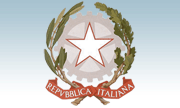 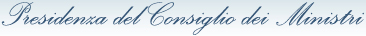  SEGRETARIATO GENERALEDIPARTIMENTO PER I SERVIZI STRUMENTALI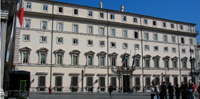 DOCUMENTO UNICO DI VALUTAZIONE DEI RISCHI DA INTERFERENZE (D.U.V.R.I.)ATTIVITA’ DI COOPERAZIONE E COORDINAMENTO(Art.26 del Decreto Legislativo 81/2008 e s.m.i.)OGGETTO DELL’APPALTONuovo Sistema di Comunicazione della Presidenzadel Consiglio dei Ministri    IMPORTO…………………………………………..Sommario:Introduzione;Criteri generali di gestione della cooperazione e coordinamento; Anagrafica Committente;Sedi;Anagrafica dell’impresa appaltatrice;Oggetto dell’appalto;Ambiti di interferenza;Valutazione rischi interferenze;Situazioni di rischio:9.1 Rischi generici;9.2 Energia elettrica;9.3 Misure organizzative e gestionali;9.4 EmergenzeMisure emergenza COVID-19Quantificazione costi sicurezza interferenzeIntroduzioneIl presente documento riporta misure che dovranno essere adottate nell’esecuzione del contratto con l’obiettivo di eliminare o ridurre i rischi dovuti alle interferenze.All'avvio di rapporti con terzi per la fornitura di servizi o l'esecuzione di interventi nei luoghi di lavoro, di competenza della Presidenza del Consiglio dei Ministri, il Datore di Lavoro committente, di concerto con i Dirigenti responsabili degli uffici interessati alle lavorazioni, deve preventivamente e formalmente rendere edotti tali terzi sui rischi presenti nei luoghi in cui questi si troveranno ad operare, sulle precauzioni da adottare, sui divieti da rispettare e sulle modalità di gestione di eventuali emergenze. Dovranno altresì essere valutati i rischi che l'attività svolta da terzi può comportare sulle attività svolte dai lavoratori della Presidenza del Consiglio dei Ministri e dovranno essere concordate le misure preventive da adottare. Lo scopo del presente documento è quello di adempiere agli obblighi, introdotti dal D.Lgs. 81/2008 art.26 comma 3 e successive modificazioni e integrazioni, per quanto riguarda le attività contrattuali in oggetto. Si tratta in particolare:• di valutare i possibili rischi da interferenze che possono generarsi negli ambienti di lavoro, all’interno dei quali si dovranno svolgere le attività definite nel contratto in oggetto;• di definire le misure di prevenzione e protezione adottate o da adottare per eliminare o, dove ciò non sia possibile, ridurre al minimo i rischi da interferenze;• di individuare le figure coinvolte che dovranno mettere in pratica le misure di prevenzione e protezione definite;• di fare una stima dei costi relativi alla sicurezza del lavoro in merito alle attività interferenti, connesse allo specifico contratto, per mettere in pratica le misure di prevenzione e protezione definite.In accordo con quanto previsto dall’art.26 il presente documento non affronta i rischi specifici propri dell’attività della impresa appaltatrice.Infatti, resta comunque onere dell’Impresa appaltatrice elaborare, relativamente ai costi della sicurezza afferenti all’esercizio della propria attività, il documento di valutazione dei rischi e di provvedere all’attuazione delle misure di sicurezza necessarie per eliminare o ridurre al minimo i rischi specifici connessi all’attività svolta dalla stessa.Il presente documento è parte integrante degli atti contrattuali.Per comprendere cosa debba intendersi per rischio da interferenza si è fatto riferimento a quanto chiarito dall’Autorità di vigilanza sui contratti pubblici di lavori, servizi e forniture, con determinazione n 3 del 5 marzo 2008, per la quale si parla di interferenza nella circostanza in cui si verifica un “contatto rischioso” tra il personale del committente e quello dell’appaltatore o tra il personale di imprese diverse che operano nella stessa sede aziendale con contratti differenti. In linea di principio, occorre mettere in relazione i rischi presenti nei luoghi in cui verrà espletato il servizio o la fornitura con i rischi derivanti dall’esecuzione del contratto. Deve, inoltre, essere sottolineato, prosegue la determinazione, che la valutazione dei rischi da interferenza, deve avvenire con riferimento non solo al personale interno ed ai lavoratori delle imprese appaltatrici, ma anche agli utenti che a vario titolo possono essere presenti presso la sede di lavoro, incluso il pubblico esterno.Infine la determinazione segnala che, a mero titolo esemplificativo, si possono considerare interferenti i seguenti rischi:• derivanti da sovrapposizioni di più attività svolte da operatori di appaltatori diversi;• immessi nel luogo di lavoro del committente dalle lavorazioni dell’appaltatore;• esistenti nel luogo di lavoro del committente, ove è previsto che debba operare l’appaltatore;• ulteriori rispetto a quelli specifici dell’attività propria dell’appaltatore;• derivanti da modalità di esecuzione particolari richieste esplicitamente dal committente che comportino pericoli aggiuntivi rispetto a quelli specifici dell’attività appaltata.Per limitare l’insorgenza di tali rischi il legislatore, mediante l’art. 26 e s.m.i., ha introdotto alcuni obblighi nei riguardi sia dei datori di lavoro committenti, che delle imprese appaltatrici ed esecutrici, nonché dei lavoratori autonomi che svolgono le attività definite nei contratti per la fornitura di servizi o l’esecuzione di lavorazioni. Tali obblighi prevedono:• La verifica delle idoneità tecnico professionali delle ditte affidatarie, esecutrici e dei lavoratori autonomi, prima e dopo la stesura del contratto (prequalifica), anche mediante l’acquisizione della relativa iscrizione alla Camera di Commercio e della documentazione di idoneità.• La consegna, alle imprese, delle dettagliate informazioni relative ai “rischi specifici esistenti nell'ambiente in cui sono destinate ad operare ed alle misure di prevenzione e di emergenza adottate in relazione alla propria attività.” (art. 26, comma 1, punto b e s.m.i.).• La cooperazione e il coordinamento per quanto riguarda la sicurezza dei lavoratori e le relative misure di prevenzione e protezione “al fine di eliminare rischi dovuti alle interferenze tra i lavori delle diverse imprese”.Il presente documento verrà aggiornato in caso di significative modifiche non prevedibili all’atto della redazione. I lavoratori dell’appaltatore opereranno nelle sedi in uso alla PCM.In tali sedi le attività svolte sono prevalente attività tipiche degli uffici amministrativi.Inoltre all’interno delle sedi operano i lavoratori della Società che svolge i servizi di facility management. Tale Ditta ha in carico gli impianti e ne cura la gestione e la manutenzione.Qualsiasi operazione su un qualsiasi impianto o utilizzo di apparecchiature elettriche dovrà essere verificato preliminarmente la compatibilità con gli impianti presenti con il supporto dei tecnici della Società che gestisce gli impianti. Anche in caso di necessità di accesso a locali tecnici degli impianti gestiti dalla Ditta che fornisce i servizi di Facility Management dovranno essere concordati con tale Ditta.Gli impianti presenti nelle sedi sono realizzati a regola d’arte e non presentano rischi particolari rispetto a quelli a cui sono esposti nella normale attività nella fornitura dei servizi oggetto dell’appalto.Per gli interventi che saranno effettuati in sedi in cui non è attivo il contratto di facility management PCM (es.: Castelnuovo di Porto e Rieti) o sedi in cui la gestione è effettuata da altri datori di lavoro (es.: sedi SNA, ACT, IV Novembre, Alessandria, Weedekind, Villa Madama) prima di effettuare qualsiasi intervento o operazione su un qualsiasi impianto o utilizzo di apparecchiature elettriche dovrà essere verificato preliminarmente la compatibilità con gli impianti presenti con il supporto dei tecnici della Società che gestisce gli impianti della sede.Risulta in ogni caso opportuno che, prima dell’inizio effettivo delle attività operative oggetto dell’appalto, si svolga specifica riunione di cooperazione e coordinamento – con relativa verbalizzazione – per una validazione e condivisione del documento.Per quanto riguarda gli ambiti di interferenza, si ritiene fondamentale che venga individuata preventivamente la possibile “compresenza” che deriva quindi dal condividere nel tempo e nello spazio il luogo di lavoro. Con il termine di interferenza “funzionale” si evidenzia la possibilità che alcune attività vengano svolte all’interno del medesimo “ciclo produttivo”.Nel caso di attività che prevedano interferenze con le attività lavorative del committente o altre attività lavorative di altri soggetti, il Responsabile/Referente del Servizio (referente della impresa appaltatrice nei rapporti con il committente), dovrà interfacciarsi con il Responsabile nominato dall’Amministrazione e/o con i Tecnici Referenti di sede ed attenersi alle indicazioni specifiche contenute nel presente documento. Qualora dipendenti del Committente e/o dell’Impresa Appaltatrice segnalassero problematiche legate allo svolgimento del servizio il Responsabile/Referente del Servizio (referente della impresa appaltatrice nei rapporti con il committente), dovrà immediatamente attivarsi fermando le lavorazioni e/o le attività inerenti il servizio, allertando il Responsabile nominato dall’Amministrazione o i Tecnici Referenti di sede; e dovrà, sentiti eventualmente il Responsabile del Servizio di Prevenzione e Protezione e il Medico Competente, effettuare un nuovo programma del servizio in funzione delle problematiche segnalate.In linea generale, nell’intento di eliminare ogni possibile rischio dovuto ad interferenze delle attività del Committente e dell’Appaltatore:• si raccomanda all’Appaltatore di segnalare eventuali manchevolezze e di richiedere informazioni in caso di dubbio;• si ricorda comunque l’obbligo della valutazione dei rischi propri e specifici da parte dell’Appaltatore;• si ricorda, infine, all’Appaltatore l’obbligo di fornire durante le eventuali “riunioni per la cooperazione e il coordinamento della sicurezza e la valutazione delle interferenze” le informazioni relative ai rischi eventualmente indotti dalla propria attività.Criteri generali di gestione della cooperazione e coordinamentoL’impresa prima dell’inizio delle attività, comunicherà il nominativo e il recapito (telefonico, fax, e-mail) del Responsabile/Referente del contratto e del Preposto.Inoltre fornirà:-dichiarazione di avvenuta informazione ai propri dipendenti dei rischi e procedure di emergenza previste nella sede oggetto dei lavori;  -dichiarazione di non utilizzo di attrezzature di proprietà della PCM. Tutto il personale dell’impresa che accede a qualsiasi titolo nella sede dovrà essere munito di tessera di riconoscimento, tale documento dovrà essere tenuto esposto, salvo possa determinare un rischio durante l'attività svolta. In tal caso è ammesso che sia tenuto in tasca. I lavori ed i servizi devono essere svolti in modo che gli stessi non determinino un rischio di infortunio, oltre che per gli operatori che li effettuano, anche per il personale della PCM, per i terzi che frequentano la struttura.In caso di necessità di approvvigionamento, scarico e accatastamento di materiale, le operazioni dovranno effettuarsi possibilmente nei giorni festivi o prefestivi. Se ciò non fosse possibile durante i giorni lavorativi la movimentazione del materiale dovrà essere effettuata entro le ore 7,30 del mattino ovvero nel tardo pomeriggio, privilegiando i momenti di minor presenza di personale all’interno della sede. Nel caso sia necessario effettuare operazioni e/o lavorazioni in aree con possibile presenza di altre attività o possibile transito di persone e non è possibile effettuarle in orari o giorni in cui non è presente personale PCM o terzi, occorre assumere specifiche precauzioni quali: - durante l’orario d’ufficio, verificare la possibilità di effettuare gli interventi nei momenti di assenza temporanea o di minor attività o di minor presenza del personale; - delimitare fisicamente l’area di lavoro; -  apporre segnali di avvertimento e di pericolo; -  adottare accorgimenti per ridurre al minimo la produzione di polveri e di rumore, -  adottare accorgimenti per ridurre al minimo la produzione di vibrazioni. In tale caso l’appaltatore prima dell’inizio dei lavori e/o servizi provvederà a definire con il referente tecnico di sede l’area interessata dal servizio e prevedere, ove necessario, un documento in cui sono indicati:Area che verrà interdetta all’uso;Descrizione lavori/servizi da effettuare;Attrezzature utilizzate;Durata prevista;Eventuali possibili rischi per il personale PCM dovuti alle lavorazioni;Misure di prevenzione per eliminare o ridurre tali rischi.Per gli interventi che avvengono in aree consegnate all’appaltatore senza presenza di attività istituzionale e privi di interferenze, si dovranno applicare tutte le vigenti disposizioni di legge in materia di sicurezza sul lavoro.Se possono esservi sovrapposizioni con altre attività non previste in fase di redazione del presente DUVRI di contratto, il documento dovrà essere aggiornato o dovranno essere sviluppati e prodotti documenti specifici di analisi, valutazione e coordinamento con tali altre attività/imprese o con altri soggetti. Il committente, nel caso ci siano interventi che prevedano la presenza di più Ditte, al fine di promuovere il coordinamento tra i datori di lavoro coinvolti, attiva un dialogo sulle misure da adottare in particolare:• mette a disposizione il DUVRI a tutti i soggetti interferenti tra loro o comunque presenti negli stessi ambienti di lavoro;• ove lo ritenga necessario, indice una riunione di coordinamento con tutti gli operatori coinvolti nelle fasi di lavoro in esame;• modifica il DUVRI sulla base del confronto e delle decisioni assunte in coordinamento con gli operatori economici coinvolti Ogni operatore economico coinvolto dovrà collaborare con il committente per la stesura coordinata del DUVRI o del suo aggiornamento.Tutti gli operatori economici coinvolti:• prenderanno visione del DUVRI;• presenteranno eventuali   proposte di modifica   o integrazione al DUVRI per, ove possibile, migliorare la sicurezza sulla base della propria esperienza ed organizzazione aziendale;• coopereranno tra loro e con il committente ai fini della sicurezza sui luoghi di lavoro.Ogni volta venga ritenuto necessario da parte di uno qualsiasi dei soggetti coinvolti verrà effettuata riunione di cooperazione e coordinamento per esaminare aspetti tecnici, organizzativi, gestionali, esecutivi particolarmente critici connessi con le attività di contratto. Degli argomenti trattati e delle decisioni prese ne verrà data evidenza formale con apposito verbale.I verbali di cooperazione e coordinamento diventano parte integrante del DUVRI di contratto.Comunque in generale durante tutte le fasi del servizio, l’IMPRESA dovrà coordinarsi con i tecnici referenti della PCM, o con i soggetti che gestiscono le sedi in cui la PCM è “ospite”, al fine di non creare interferenze con le normali attività istituzionali e manutentive degli impianti.3.	 Anagrafica CommittenteIl Committente per il tramite dei Tecnici referenti di sede assicura:la predisposizione di mezzi estinguenti, la segnaletica di sicurezza (presidi, percorsi e uscite), le istruzioni per l’evacuazione, l’indicazione dei membri componenti la squadra di emergenza (addetti all’emergenza), le modalità per la interruzione delle forniture elettriche, del gas, dell’acqua, etc.Orario di lavoro del personale PCM: dal Lunedì al Venerdì dalle ore 7,30 alle ore 21,00, sabato dalle ore 7,30 alle ore 15,00Sedi  Anagrafica dell’Impresa Appaltatrice  L’impresa appaltatrice è un RTI, costituito dalla Società……..., affidatario……....Per la gestione di eventuali casi COVID-19 risulta fondamentale fornire il riferimento del medico competente per le attività di tracciamento nel caso di una persona che dovesse risultare positiva al virus.Oggetto dell’AppaltoOggetto dell’Affidamento è il Nuovo Sistema di Comunicazione della Presidenza del Consiglio dei MinistriIn particolare:•	fornitura e posa in opera di tutti componenti necessari al rinnovo delle centrali telefoniche;•	installazione, in ogni loro parte/componente (rack/armadi inclusi), dei sistemi oggetto di fornitura; •	realizzare i collegamenti elettrici nel rispetto delle prescrizioni indicate nel Capitolato Tecnico; •	installazione di tutti i dispositivi per l’alimentazione elettrica propri del sistema telefonico; •	collegamento dei sistemi alla rete telefonica e/o dati interna ed esterna, secondo le modalità indicate nel Capitolato Tecnico; •	configurazione dei sistemi oggetto di fornitura, anche in termini di profilazione di tutte le utenze afferenti secondo le indicazioni dell’Amministrazione; •	configurazione di tutti i servizi quali Rubrica, Posto Operatore, VPN (Virtual Private Network), IP Trunking e quanto altro consentito dalle funzionalità dei sistemi forniti all’Amministrazione sia verso la rete PSTN nazionale, sia eventualmente verso la rete SPC (Sistema Pubblico di Connettività) e/o Internet qualora richiesto; •	configurazione dei servizi forniti all’Amministrazione nel rispetto di eventuali indicazioni fornite dalla medesima; •	corsi di addestramento;•	ritiro e smaltimento vecchie centrali telefoniche•	gestione e manutenzione della nuova infrastruttura•	servizi di presidio.La descrizione dettagliata dei servizi è riportata nel capitolato tecnico.Ambiti di interferenza (temporali, spaziali, ciclo produttivo)Oltre alle condizioni di rischio proprie delle operazioni di lavoro previste, ed a quelle eventualmente derivanti dalle eventuali interferenze tra le stesse (diversi servizi forniti che dovranno essere gestiti nell’ambito delle misure di prevenzione in capo all’appaltatore) sono presenti altri rischi derivanti dal contesto ambientale destinato ad uffici che proseguiranno con le attività istituzionali senza soluzione di continuità.Tale compresenza genera condizioni di rischio derivanti dalla possibile interferenza degli impiegati ed utenti, durante l’esecuzione delle lavorazioni/servizi.In considerazione della presenza del personale in servizio durante le attività dell’appaltatore dovranno essere prese misure organizzative volte a eliminare o limitare al massimo la possibilità di interferenze. Per semplicità (ed esaustività) anche la presenza di un solo lavoratore comporta Interferenze dovute alle attività lavorative dell’Impresa esecutrice dei lavori in concomitanza con l’orario dei dipendenti ed utenti della PCM. Per tutte le sedi della PCM è attivo un contratto di Facility Management che comprende a gestione e la manutenzione di tutti gli impianti presenti, le attività di pulizia e facchinaggio. Pertanto tutte le operazioni che comportano l’uso o la modifica di impianti gestiti da tale Ditta dovranno essere concordate con la Ditta stessa. Inoltre la Ditta che fornisce il servizio di Facility dovrà essere interpellata ogni volta si debba intervenire in qualsiasi modo sugli impianti e nel caso di utilizzo di apparecchiature che prevedano un collegamento elettrico per una valutazione preventiva sulla compatibilità con l’impianto stesso.Analoghe precauzioni/misure dovranno essere adottate nelle sedi in cui non è attivo il contratto di facility PCM o gestite da altri soggetti/datori di lavoro. In tal caso il referente del contratto per la PCM avrà il compito di contattare i vari soggetti e far attivare la cooperazione e coordinamento con l’appaltatore.In generale si opererà per evitare sovrapposizioni e presenza contemporanea nelle medesime aree locali di più ditte anche (ove necessario e possibile) prevedendo una interruzione temporanea delle altre attività/lavorazioni.Individuazione dei fattori di interferenzaNell'ambito dello svolgimento di attività in regime di appalto, il personale occupato dall'impresa appaltatrice deve essere munito di apposita tessera di riconoscimento corredata di fotografia, contenente le generalità del lavoratore e l'indicazione del datore di lavoro. I lavoratori sono tenuti ad esporre detta tessera di riconoscimento (art 26 comma 8 D.lgs 81/2008 e s.m.i.).Per le attività che prevedano la necessità di movimentazione ed accatastamento/deposito di materiale all’interno delle sedi, dovranno essere concordate con i tecnici referenti di sede, la tempistica (giorno, orario), la sequenza delle attività, le modalità di comportamento e accatastamento temporaneo dei materiali, evitando comunque di intralciare le vie d’esodo.Individuazione ulteriori rischi Valutazione dei rischi dovuti da interferenze (RI) Si possono considerare interferenti i seguenti rischi:•	derivanti da sovrapposizioni di più attività svolte da operatori di appaltatori diversi o da modalità di esecuzione particolari richieste esplicitamente dal Committente (che comportino rischi  aggiuntivi rispetto a quelli specifici dell’attività appaltata derivanti dalla presenza simultanea o successiva di più imprese nella medesima area di lavoro; essi non sono  rischi specifici insiti in ciascuna singola attività lavorativa, ma vengono generati ex novo dalla suddetta situazione di promiscuità e/o polifunzionalità.).•	immessi nel luogo di lavoro del concedente al fine di procedere con le lavorazioni dell’Appaltatore;•	esistenti nel luogo di lavoro del Committente, ove è previsto che debba operare l’appaltatore, ulteriori rispetto a quelli specifici dell’attività propria dell’appaltatore;Sempre in termini classificatori parliamo di “rischio interferente diretto” quando si verifica il caso in cui vi sia la presenza simultanea di varie imprese; e parliamo di “rischio interferente indiretto” quando si verifica il caso in cui la presenza di imprese non sia contestuale ma successiva.Il criterio di valutazione dei rischi è di tipo qualitativo. Tale criterio prende spunto dal concetto che il rischio è funzione della probabilità P che si verifichi il danno e delle conseguenze M (magnitudo) che tale danno può arrecare,RI = f (P, M)stimando quindi la probabilità P (pl) che si verifichi il danno e la dimensione del danno M (gR) derivante da un determinato rischio sia in termini di conseguenze che in termine di attività svolte e misure necessarie da parte di terzi.Ad ogni livello di rischio corrisponde quindi un giudizio e una relativa modalità di interventoPer quanto riguarda i rischi dovuti a possibili interferenze causate dallo svolgimento delle attività oggetto dell’appalto e tenendo conto anche degli ambiti temporali e spaziali, si fornisce nel seguente prospetto l’indicazione di tali rischi e le misure da adottare da parte del Committente e dall’Impresa Appaltatrice. Si utilizza per la stima dei rischi la matrice di seguito riportata:La significatività dei rischi da interferenze è valutata secondo la formula: RI = gR x pl Dove: RI = rischio da interferenza; gR (D) = gravità del rischio introdotto/gravità danno prevedibile da uno o più soggetti coinvolti nella interferenza e/o nella sovrapposizione; pl = probabilità che si verifichi una interferenza e/o sovrapposizione tra uno o più soggetti.Significatività del rischio da interferenza Ri=gR x plI livelli di criticità adottati sono riportati nella tabella che segueIndice di probabilità di interferenza (pl)Indice di gravità del rischio/gravità del Danno prevedibile (gR/D)8.1 Disposizioni generali riguardanti la sicurezza sul lavoro. Prima di iniziare qualsiasi attività l’Appaltatore dovrà ottenere l’autorizzazione ad iniziare l’attività dal Referente dell’Amministrazione o Tecnico referente di sede (tale verifica preliminare è particolarmente importante per esempio nel caso di attività di movimentazione e accatastamento di materiale e per l’attività di cablaggio che possono interessare varie zone delle sedi ed in particolare aree in cui si svolgono altre attività lavorative) . Tutte le operazioni, ove possibile, dovranno essere svolte in maniera di non interferire con le attività in essere ed in modo da evitare la contemporaneità di attività diverse nella stessa area/locale.  Le attività saranno interrotte o comunque non effettuate in concomitanza con eventuali eventi istituzionaliL'introduzione, anche temporanea, di carichi sui solai, dovrà essere preventivamente concordata con i Tecnici PCM referenti di sede o con i soggetti che gestiscono le “altre sedi” e sottoposta a verifica per non superare il limite di portanza consentito (non è prevista l’introduzione di carichi significativi sui solai);Prima di intraprendere qualsiasi operazione di movimentazione di carichi   all’interno e all’esterno dei luoghi, dovranno essere concordate, con i Tecnici referenti di sede, le sequenze di lavoro, le modalità di comportamento e di accatastamento temporaneo dei materiali movimentati.L’eventuale trasporto dei materiali, delle attrezzature, ecc. ai piani interessati dalle attività, dovrà essere effettuato preferibilmente quando il personale della PCM e quello di altre ditte, è  non presente o ridotto, al fine di coordinare le azioni ed impedire interferenze con le normali attività lavorative (con particolare riferimento alla movimentazioni di componenti delle centrali telefoniche o moduli delle stesse o degli apparati oggetto di fornitura e posa in opera nel contratto);Tutte le operazioni di utilizzo di eventuali sostanze chimiche dovranno essere comunicate e concordate con i Tecnici referenti di sede ed eventualmente eseguite in assenza di terzi ed in orari tali da non interferire con il personale presente nella sede (Non è previsto l’utilizzo di sostanze pericolose).Non potrà per nessun motivo essere intralciata o chiusa una via di esodo e uscita di sicurezza senza peraltro aver predisposto e indicato chiaramente una via e un’uscita alternativaL’Appaltatore deve: rispettare la normativa in vigore sulla sicurezza e salute del lavoro, applicando le prescrizioni di legge e la buona tecnica;comunicare il nominativo del preposto;fornire ogni elemento utile per l’integrazione e il miglioramento del presente documento; sottoscrivere per accettazione e completare, per quanto di propria competenza il presente documento; informare e formare il proprio personale sulle norme generali e particolari di sicurezza (compreso il presente documento) e sui principi della prevenzione incendi e lotta antincendio; interdire l’accesso alle aree di lavorazione a Terzi estranei al lavoro; curare, in particolare: 1. il mantenimento delle zone di lavoro in condizioni ordinate e pulite; 2. il controllo e la manutenzione delle attrezzature al fine di eliminare i difetti che possono pregiudicare la sicurezza e la salute dei lavoratori; Il personale dell’Appaltatore deve: essere munito ed esporre un tesserino di riconoscimento. I lavoratori sono tenuti ad esporre detta tessera di riconoscimento:essere in grado di leggere, di comprendere e di farsi capire in lingua italiana;rispettare pienamente le norme vigenti, emanate o comunque applicabili sul territorio nazionale, nonché le norme in materia di prevenzione degli infortuni e di igiene sul lavoro; uniformarsi alle norme e disposizioni delle strutture sedi delle attività che regolano e disciplinano il movimento, il controllo e l’accesso delle persone e dei mezzi d’opera, tenendo conto che le infrastrutture viabili all’interno dei siti sono condivise con altri mezzi per lo svolgimento di altre attività (mezzi dell’amministrazione, mezzi di altre ditte, trasportatori ecc); attenersi alle indicazioni contenute nei cartelli indicatori e nei segnali visivi e/o acustici; usare i mezzi protettivi collettivi e individuali, ove previsti; segnalare immediatamente al proprio Responsabile eventuali deficienze dei dispositivi di sicurezza o l’esistenza di condizioni di pericolo (adoperandosi direttamente, in caso di urgenza e nell’ambito delle proprie competenze e possibilità, per l’eliminazione di dette deficienze o pericoli); per accedere ai locali tecnici deve essere sempre accompagnato o autorizzato da personale PCM. nel caso sia necessario usufruire della rete elettrica della Committenza oppure effettuare interventi su tale rete, prendere preventivamente accordi con il referente tecnico di sede e con la Ditta che i servizi di Facility management che ha in carico gli impianti e ne cura la manutenzione e gestione. La disattivazione/intercettazione e sezionamento dell’alimentazione elettrica degli impianti, che alimentano i locali oggetto degli interventi, dovrà essere eseguita dagli elettricisti interni o comunque con l’assistenza e la consultazione del personale interno alla Committenza.E’ vietato: trattenersi negli ambienti di lavoro al di fuori dell’orario stabilito;accedere a zone diverse da quelle messe a disposizione ed i percorsi per raggiungerle; introdurre sostanze infiammabili e/o pericolose senza preventiva autorizzazione (Tutte le operazioni di utilizzo di eventuali sostanze chimiche dovranno essere comunicate e concordate con i Tecnici PCM referenti di sede ed eventualmente eseguite in assenza di terzi ed in orari tali da non interferire con il personale presente nella sede; al termine del loro eventuale utilizzo, gli ambienti precedentemente compartimentati, dovranno essere aerati per almeno 24 ore prima del loro riutilizzo); l’utilizzo di qualsiasi attrezzatura o sostanza di proprietà del Committente se non espressamente autorizzato in forma scritta;introdurre attrezzature, elettrodomestici e qualsiasi altro macchinario non necessario per lo svolgimento dei servizi oggetto del contratto o non autorizzate dal committente;spostare apparecchiature o macchinari ubicati nei vari locali senza che tali necessità siano preventivamente fatte presenti al Referente del contratto o al Referente tecnico di sede; compiere manovre ed operazioni che non siano di propria competenza e che possano compromettere anche la sicurezza di altre persone; fumare in tutti i luoghi chiusi e nelle zone con pericolo di incendio e/o di esplosione; compiere lavori usando fiamme libere nei luoghi con pericolo di incendio e/o di esplosione e nelle zone ove vige apposito divieto; ingombrare passaggi, corridoi e uscite di sicurezza con materiali di qualsiasi natura; passare sotto carichi sospesi. Eventuali inosservanze delle procedure di sicurezza che possano dar luogo ad un pericolo grave ed immediato, daranno il diritto al Committente di interrompere immediatamente le attività, anche a seguito di una semplice comunicazione verbale. La Ditta provvederà all’immediata comunicazione di rischi non previsti nel presente DUVRI e che si manifestino in situazioni particolari o transitorie.Particolare attenzione è da porre per le attività che prevedano l’interdizione o la chiusura di aree o locali (per l’effettuazione di interventi o movimentazione/accatastamento di materiale). In tali casi saranno valutate ed attuate misure specifiche definite di volta in volta, avendo comunque l’obiettivo di programmare tali attività nei giorni o orari in cui non è presente il personale PCM o in cui l’affluenza è ridotta. L’obiettivo delle attività di coordinamento e cooperazione, pertanto, sarà prioritariamente quello di eliminare le interferenze confinando le attività lavorative all’interno di aree specifiche e prevedendo la movimentazione dei materiali o in orario/giorni in cui non è prevista la presenza di personale in ufficio o, ove ciò non fosse possibile, prevedendo dei percorsi dedicati presidiati. Qualora tali misure non siano attuabili o comunque quando le lavorazioni possono interferire con le attività lavorative (per es. nel caso di lavorazioni rumorose) verranno prese le misure necessarie a limitare gli effetti sul personale e ove ciò comportasse situazioni inaccettabili dovranno essere interrotte le lavorazioni e rivalutate le misure intraprese. A tal proposito l’esecutore prima dell’inizio dei lavori/servizi/attività in una determinata area provvederà a consegnare una scheda specifica in cui sono indicati:-	Area che verrà interdetta all’uso;-	Descrizione lavori da effettuare;-	Attrezzature utilizzate;-	Durata prevista;-	Eventuali possibili rischi per il personale PCM dovuti alle lavorazioni;-	Misure di prevenzione per eliminare o ridurre tali rischiSituazioni di rischio Presso le sedi del committente si svolgono prevalentemente attività di ufficio: in considerazione di ciò non si evidenziano particolari rischi per la ditta appaltatrice diversi da quelli propri dell’attività svolta dall’esecutore e connessi all’espletamento delle prestazioni professionali/servizi/lavori oggetto del contratto.Per quanto riguarda eventuali rischi specifici presenti sul luogo di lavoro potranno essere evidenziati in sede di sopralluogo e oggetto di trattazione in sede di riunione di cooperazione e coordinamento o se verranno rilevati dall’esecutore saranno oggetto di specifica trattazione. D’altra parte la presenza dell’Impresa Appaltatrice rende necessarie specifiche misure di sicurezza relativamente ad alcuni argomenti di valenza generale.Per tale motivo le attività svolte dall’Appaltatrice dovranno essere preventivamente concordate ed autorizzate dal personale della PCM che potrà fornire tutte le informazioni necessarie in relazione ai locali, agli impianti ed alle apparecchiature su cui si dovrà operare.In merito al possibile rischio interferente per la contemporanea presenza di altre imprese in appalto, si segnala in particolare la presenza di alcune ditte titolari dei contratti di erogazione di servizi per immobili   con attività essenzialmente di manutenzione edilizia ed impiantistica e di pulizia. Inoltre nelle sedi PCM è presente personale di P.S. (Ispettorato Pubblica Sicurezza) addetto alla sorveglianza armata.Nei locali in cui saranno forniti i servizi ed effettuata la fornitura non sono presenti rischi legati all’esposizione ad agenti biologici o chimici e i servizi forniti non comportano rischio incendio elevatoQualora si dovessero verificare situazioni non prevedibili che possano comportare rischi da interferenza, verrà convocata una riunione di coordinamento e verranno definite le misure da adottare.Per le attività relative all’appalto in argomento, al fine di evitare possibili interferenze si rende necessario:Informare il personale delle eventuali ditte presenti nella sede della PCM, compresi i relativi subappaltatori, delle aree oggetto di lavorazioni, al fine di evitare eventuali relative interferenze. Per le attività connesse alla vigilanza armata si rende necessario, al fine di ridurre al minimo e/o eliminare le possibili interferenze informare il personale di vigilanza della presenza dei lavoratori esterni;Rispettare le segnalazioni di pericolo e la delimitazione dell’area di lavoro;Le possibili interferenze, in virtù della tipologia e della pianificazione delle attività lavorative sopra indicate sono essenzialmente dovute alla presenza contemporanea di: IN AMBIENTE INTERNO:personale della Presidenza del Consiglio dei Ministri - visitatori;altre ditte (ditte appaltatrici, subappaltatori, PS, etc.);IN AMBIENTE ESTERNOpresenza di automezzi di altre ditte (ditte appaltatrici, subappaltatori, PS, etc.), visitatori o enti;presenza di pedoni;presenza di eventuali opere provvisionali.Di seguito si riportano i rischi (generici ed elettrici) con possibili interferenze causate dallo svolgimento delle attività oggetto dell’appalto e relative misure tecniche, organizzative o gestionali adottate per eliminare o ridurre i rischi.  Infine si esporranno le norme comportamentali in caso di emergenze9.1 Rischi generici Per quanto riguarda i possibili rischi sul luogo di lavoro si fa presente che oltre al personale della PCM è presente personale della Ditta affidataria dei servizi di Facility management della sede, per lo svolgimento delle seguenti attività: SERVIZI MANUTENTIVI DI: - impianti elettrici; - sistemi di videosorveglianza; - gruppi elettrici di continuità; - impianti antincendio; - impianto climatizzazione; SERVIZI: - pulizie civili e altri servizi igienico ambientali; - trasloco e movimentazione materiali; - altre attività connesse. Il possibile personale presente nella sede del Committente è il seguente: Tutto il personale della committenza. Per informazioni aggiuntive rivolgersi ai referenti interni dei singoli ambiti della committenza. Il personale di appalti terzi, riconoscibile tramite cartellino identificativo;Personale dell’Ispettorato di P.S.Visitatori esterni 9.1.2 Procedure di sicurezza generaliIn linea generale non si prevedono interferenze particolari relative alla presenza di personale del committente. Il contatto potrà avvenire, durante gli spostamenti all’interno delle sedi, eventuali interventi presso postazioni di lavoro, di cablaggio che interessi aree in cui si svolgono attività lavorative e la movimentazione del materiale.Le interferenze potranno altresì determinarsi con altre ditte (in particolare con la ditta affidataria dei servizi di Facility Management), presenti negli stessi luoghi per manutenzioni o servizi ad esse commissionati. In generale le attività verranno organizzate in modo tale da evitare la presenza contemporanea di più attività lavorative nello stesso luogo al fine di evitare interferenze lavorative.Si procederà preventivamente all’individuazione delle forme di accessibilità e di trasporto da parte della ditta al fine di adattare l’espletamento del servizio alle particolari esigenze dell’edificio.Non si procederà, per quanto possibile, ad effettuare le operazioni di carico e scarico dei beni ed imballi nelle varie sedi durante i giorni e gli orari di maggior attività lavorativa o che il Committente riterrà inidonei alle prestazioni.Ove necessario si procederà a concordare, con ciascun referente di sede o referente PCM per l’appalto (per es. DEC o RUP), la modalità di svolgimento delle attività, formalizzandola, ove necessario, attraverso la predisposizione di un documento integrativo al presente DUVRI, nel quale saranno riportate le eventuali misure di prevenzione e protezione integrative. Tale fase di cooperazione e concordamento sarà formalmente costituita attraverso la sottoscrizione dell’apposito documento.L’appaltatore ed il proprio personale procederà preventivamente a prendere visione della planimetria dei locali con l’indicazione delle vie di fuga e della localizzazione dei presidi di emergenza comunicando eventuali modifiche temporanee necessarie per lo svolgimento delle proprie attività. Il personale dell’appaltatore dovrà individuare e memorizzare l’ubicazione dei presidi medici e dei presidi antincendio.Sarà vietato l’uso di cuffie o auricolari per l’ascolto di musica o telefonate, durante l’attività perché potrebbero impedire la corretta percezione dei segnali acustici di allarme per emergenze.E’ vietato lasciare imballaggi depositati nelle sedi, in particolare occorrerà evitare che gli imballaggi o il materiale in generale occupino aree frequentate o percorsi e vie d’esodo.In caso di presenza di altro personale dipendente della PCM, durante le attività dell’appaltatore, occorrerà delimitare lo spazio di intervento al fine di evitare che i non addetti si avvicinino oltre il limite minimo di sicurezza al fine di prevenirne l’incolumità.Le attrezzature proprie utilizzate dall’azienda esterna o dai lavoratori autonomi devono essere conformi alle norme in vigore e tutte le sostanze eventualmente utilizzate devono essere accompagnate dalle relative schede di sicurezza aggiornate.Le eventuali interruzioni dell’energia elettrica, del gas, del funzionamento degli impianti di riscaldamento / climatizzazione, delle forniture idriche per i servizi e per il funzionamento degli impianti di spegnimento antincendio, andranno sempre concordate con la PCM e con la Ditta che gestisce gli impianti, e comunicate alle altre ditte eventualmente operanti nella sede e comunque a tutte le persone presenti.Le manovre di erogazione / interruzione saranno eseguite successivamente all’accertamento che le stesse non generino condizioni di pericolo e/o danni per disservizio9.2. Energia elettricaL’Appaltatore per l’utilizzo di energia elettrica disponibile presso l’infrastruttura deve:utilizzare componenti (cavi, spine, prese, adattatori etc.) e apparecchi elettrici rispondenti alla regola dell’arte (marchio CE o altro tipo di certificazione) ed in buono stato di conservazione;tutte le attrezzature e le apparecchiature dovranno essere utilizzate in ottime condizioni e in conformità con la vigente normativa sulla sicurezza; utilizzo dell’impianto elettrico secondo quanto imposto dalla buona tecnica e dalla regola dell’arte anche per quanto riguarda l’uso di prese a spina del tipo industriale;nel caso di utilizzo di apparecchiature di proprietà preventivamente deve verificare in collaborazione con il referente di sede e la ditta di Facility Management, che la potenza dell’apparecchio utilizzatore sia compatibile con la sezione della conduttura che lo alimenta, anche in relazione ad altri apparecchi utilizzatori già collegati al quadro; non modificare in alcun modo i sistemi di protezione attiva e passiva degli impianti; i cavi e le prolunghe devono esser sollevati da terra, se possibile, in punti non soggetti ad usura, colpi, abrasioni, calpestio, ecc. oppure protetti in apposite canaline passacavi e schiene d’asino di protezione, atte anche ad evitare inciampo;prelievo dell’energia elettrica dai punti individuati dal Committente nel rispetto delle caratteristiche tecniche del punto di presa;divieto di lasciare allacciate alla rete attrezzature elettriche durante fasi di inutilizzo e collocazione delle stesse in opportuni alloggiamenti;limitazione impiego di ciabatte e prese multiple: se risultano indispensabili, è bene posizionarle in luoghi dove non possano essere danneggiate (calpestate, schiacciate, bagnate, ecc.) e utilizzarle con cautela prestando attenzione alle portate, per evitare rischi di sovraccarico, possibile fonte di innesco di incendio;utilizzo di personale qualificato allo svolgimento di interventi su impianti elettrici, al fine di garantire, anche nel caso di impianti provvisori, adeguate condizioni di sicurezza in ogni momento ed in ogni area;obbligo di segnaletica di sicurezza La protezione contro i contatti diretti con elementi in tensione e contatti indiretti determinati da condizioni di guasto è assicurata dalla realizzazione degli impianti a regola d’arte e con la prescritta dichiarazione di conformità.I prelievi di energia elettrica per interventi di pulizia, manutenzione o altro, con tensione 220 V monofase e potenza < di 3 kW, potranno avvenire dalle prese disponibili e adeguate alla potenza richiesta. E’ vietato utilizzare le prese a servizio delle postazioni di lavoro negli uffici. Per ogni tipo di esigenza impiantistica si dovrà informare il Referente tecnico della sede e non potrà essere apportata alcuna modifica o integrazione agli impianti presenti senza la preventiva autorizzazione e supporto della Ditta affidataria dei servizi di facility management che ha in carico e gestisce gli impianti della sede.È vietato attivare linee elettriche volanti senza aver verificato lo stato dei cavi e senza aver avvisato il personale preposto dell’Amministrazione.È vietato effettuare allacciamenti provvisori di apparecchiature elettriche alle linee di alimentazione.È vietato utilizzare, nei lavori in luoghi bagnati o molto umidi e nei lavori a contatto o entro grandi masse metalliche, utensili elettrici portatili a tensione superiore a 50 V verso terra.L'appaltatore provvederà a formare opportunamente il proprio personale all'uso degli apparecchi elettrici. L'uso di prese e cavi portatili, nel caso in cui si renda necessario, dovrà avvenire senza poter costituire per i presenti rischio di contatto con parti in tensione o causa d'inciampo.In caso di allagamento di locali, occorrerà accertarsi che la presenza di alimentazione elettrica agli impianti non pregiudichi l'incolumità delle persone eventualmente presentiIn ogni caso la ditta appaltatrice dovrà fornire alla Presidenza del Consiglio dei Ministri le eventuali informazioni integrative significative per la valutazione dei rischi interferenze e per la definizione delle misure preventive e protettive da adottare.9.3 Misure organizzative e gestionali9.4. Emergenze9.4.1 Vie di fuga ed uscite di emergenzaLe Ditte che intervengono nelle sedi PCM preventivamente prendere visione della planimetria dei locali con la indicazione delle vie di fuga e della localizzazione dei presidi di emergenza comunicando all’Amministrazione eventuali modifiche temporanee necessarie per lo svolgimento dei propri lavori.L’impresa/ditta dovrà preventivamente prendere visione della distribuzione planimetrica dei locali e della posizione dei presidi di emergenza e della posizione degli interruttori atti a disattivare le alimentazioni idriche, elettriche e del gas.I mezzi di estinzione saranno sempre facilmente raggiungibili attraverso percorsi che devono sempre rimanere sgombri e liberi.I corridoi e le vie di fuga in generale devono essere mantenuti costantemente in condizioni tali da garantire una facile percorribilità delle persone in caso di emergenza; devono essere sgombri da materiale combustibile e infiammabile, da assembramenti di persone e da ostacoli di qualsiasi genere (macchine per la distribuzione di caffè, di bibite, etc.), anche se temporanei.9.4.2 Impianto antincendioFermo restando la verifica costante dei mezzi di protezione, dal punto di vista della manutenzione ordinaria, non si potranno apportare modifiche. Ogni esigenza particolare dovrà essere rappresentata al Referente tecnico di sede e se risulterà necessario apportare delle modifiche ed implementazioni queste dovranno preventivamente autorizzate dagli Uffici competenti.La protezione contro gli incendi nelle varie sedi è assicurata da:Impianto di rivelazione e allarmeImpianto spegnimento automatico in particolari locali (archivi, CED, ecc.)Mezzi di estinzione presenti ed efficienti (estintori, idranti)Istruzioni impartite al personaleProcedure scritte da tenere in caso d’incendioAll’interno delle sedi:E’ vietato FumareE’ vietato effettuare operazioni che possano dar luogo a scintille o all’utilizzo di fiamme libere, a meno che non siano state espressamente autorizzate previa presentazione di specifiche misure di prevenzione9.4.3 Allarme, emergenza, evacuazione del personaleNei luoghi sede delle lavorazioni saranno sempre presenti gli addetti al pronto soccorso, alla prevenzione incendi ed all’evacuazione. Sono affisse in vari punti della sede planimetrie di emergenza riportanti le norme comportamentali, le vie di esodo e i numeri da chiamare in caso di emergenza.In situazione di emergenza (incendio, infortunio, calamità) il lavoratore dovrà allertare il personale PCM e/o l’addetto all’emergenza e/o il passi che si attiverà secondo le indicazioni sotto riportate. Solo in assenza di personale PCM o in caso di pericolo grave ed immediato (per es. incendio non gestibile) il lavoratore attiverà la procedura di seguito riportata.L’allarme di incendio/evacuazione è un segnale sonoro prolungato.Chiamata soccorsiIn caso di infortunio- maloreSi riporta la procedura interna (pubblicata sulla Intranet):Chiunque rilevi la presenza di una persona colta da malore o infortunata nelle sedi esterne a Palazzo Chigi: ALLERTA le persone presenti nella zona DA’ ALLARME chiamando il 112 CHIAMA l’ufficio passi della sede interessata PRESTA i primi soccorsi, se è in grado ATTENDE l’arrivo del personale sanitario senza abbandonare l’infortunato.L’addetto all’ufficio passi, quando riceve la segnalazione di un’emergenza sanitaria, deve: ACQUISIRE in ordine di priorità i seguenti dati: il LUOGO esatto in cui è avvenuta l’emergenza (piano, n. stanza)la NATURA dell’emergenza (malore, incidente, incendio, ecc.)il NUMERO degli infortunati e/o persone colta da malorele GENERALITÀ di chi chiama e un recapito telefonico.  AVVERTIRE gli addetti al primo soccorso di piano e, ove non reperibili, gli altri addetti in primo soccorso della sede.L’addetto al primo soccorso intervenuto sul posto deve: PRESTARE i primi soccorsi nei limiti delle proprie capacità e competenze  INDIVIDUARE una persona che attenda all’ingresso della sede l’arrivo degli operatori del 112, accompagnandoli sul luogo dell’evento  CHIAMARE il 67793260 del presidio medico di PCM e fornire le informazioni richieste per il counseling telefonico ATTENDERE l’arrivo del personale del 112 e fornire l’eventuale supporto richiestoIn caso d’incendioNel caso si verificasse un’emergenza il personale dell’appaltatore (in analogia al personale interno) si comporterà nel seguente modo:Emergenza gestibile: avvisare l’ufficio passi per l’attivazione degli addetti alle emergenze, della ditta di manutenzione ed i tecnici PCM;Emergenza non gestibile (per es. incendio non gestibile) o situazione di pericolo grave ed immediato: attivare l’allarme e se possibile chiamare l’ufficio passi dando informazioni sull’accaduto.  In caso di emergenza o di pericolo interrompere il lavoro, rimuovere le attrezzature in uso (scale, veicoli, ecc.) che potrebbero creare intralcio; mettere in sicurezza le attrezzature potenzialmente pericolose (bombole, solventi, ecc.) e procedere verso l’uscita secondo le vie di esodo segnalate, avendo cura di verificare che nei locali di competenza non rimanga nessuno. Nel caso qualche persona rimanga nei locali gestiti segnalare la presenza ed il motivo all’uscita agli addetti alle emergenze o all’ufficio passi.Raggiunto il punto di raccolta   attendere la comunicazione del cessato allarme.9.4.4 Altre regole comportamentaliSeguire i consigli e le indicazioni degli addetti alle emergenze, dei tecnici e dell’addetto all’ufficio passi; Osservare bene quanto sta accadendo per poterlo riferire;Prestare attenzione ad eventuali fonti di pericolo (rischio di incendio, ecc.);In caso di esodo far uscire tutte le persone presenti dai locali in uso;Controllare che negli spazi assegnati ed in quelli immediatamente limitrofi le vie d’esodo ed i presidi antincendio non siano intralciata dalla presenza di materiale. Se ci fosse materiale non di propria competenza contattare immediatamente il referente tecnico di sede; Se l’emergenza è legata all’attività dell’appaltatore o i lavoratori della Ditta appaltatrice sono in possesso di informazioni utili ai soccorritori o per la gestione dell’emergenza, i lavoratori stessi devono rimanere a disposizione per fornire le informazioni necessarie. Misure emergenza COVID-1910.1	PremesseL’emergenza legata alla diffusione del contagio da COVID-19, e la conseguente dichiarazione dello “stato di emergenza”, ha portato le autorità governative e gli organi scientifici ad emanare una serie di provvedimenti ed indicazioni miranti a dettare i comportamenti e le precauzioni da adottare al fine di evitare o contenere il contagio. Le misure più restrittive hanno mirato a limitare gli spostamenti delle persone e le occasioni di contatto, prevedendo la continuazione delle sole attività lavorative giudicate indispensabili.Con D.L. n. 24/2022 (convertito con modificazioni in legge n. 52 del 19 maggio 2022) è stato da un lato formalizzato il termine dello “stato di emergenza” e dall’altro sono state definite le misure da attuare nella fase transitoria per il ritorno all’ordinario. Tale periodo è stato individuato fino al 31 dicembre 2022 in considerazione dell’attuale diffusione abbastanza alta della circolazione del virus. A fine 2022 in considerazione del perdurare della circolazione del virus sono state prorogate alcune misure quali lo smart-working per i lavoratori fragili e l’obbligo di utilizzo dei dispositivi di protezione delle vie respiratorie negli ambienti ospedalieri e ambulatori medici.Terminando lo “stato di emergenza” la gestione del rischio legato alla diffusione del virus rientra sempre di più nella gestione del rischio a carico dei datori di lavoro e in tal senso possono essere prese come riferimento le misure previste nelle linee guida e nei protocolli siglati dalle parti sociali.Pertanto, per la gestione del rischio interferenziale legato alla diffusione del virus, dovranno essere applicate, ove pertinenti, oltre alle misure previste dai provvedimenti normativi vigenti, le misure previste nei seguenti protocolli:Circolare n. 1/2022 del 29 aprile 2022 del Ministro per la pubblica amministrazione avente per oggetto: indicazioni sull’utilizzo dei dispositivi individuali di protezione delle vie respiratorie;Protocollo condiviso di aggiornamento delle misure per il contrasto e il contenimento della diffusione del virus SARS-CoV-2/COVID-19 negli ambienti di lavoro sottoscritto tra Governo e Parti sociali il 30 giugno 2022;Ordinanza del 9 maggio 2022 del Ministro della Salute riportante le “Linee guida per la prevenzione della diffusione del COVID-19 nei cantieri” (fino al 31 dicembre 2022).Il presente documento integra le misure generali con l’intento di definire le azioni che Amministrazione e appaltatore devono mettere in atto per eliminare o ridurre l’incremento di rischio sociale da contatto nel corso delle attività lavorative svolte nelle sedi della PCM.Le misure riportate potranno essere oggetto di aggiornamento e revisione in considerazione degli aggiornamenti normativi, indicazioni degli organi scientifici e andamento degli indicatori epidemiologici.10.2	Misure generali di prevenzione10.3	Misure di tutela generali attuate dalla PCMNell’ambito dell’emergenza dovuta al diffondersi del contagio da COVID-19 la Presidenza del Consiglio dei Ministri ha messo in atto via via misure sempre più incisive con il variare dello stato emergenziale e nel rispetto delle disposizioni normative vigenti e di quelle emanate a seguito del diffondersi del contagio.In particolare, sono state attuate le misure di prevenzione collettiva indicate dalla comunità scientifica come principali misure di tutela quali l’adozione delle idonee precauzioni igieniche ed evitare il contatto tra le persone, che hanno come effetto anche la tutela dei lavoratori esterni.Le misure in adozione sono:intensificazione delle attività di pulizia ordinaria (giornaliera) mediante l’utilizzo, oltre dei normali detergenti, di prodotti a base di cloro (ipoclorito di sodio 0,1% o prodotti igienizzanti analoghi);raccomandazione, per i propri lavoratori, di utilizzo di dispositivi di protezione delle vie respiratorie (FFP2) all’interno delle sedi e di ulteriori DPI da parte dei dipendenti che dovessero avere la necessità in base all’attività svolta; le raccomandazioni di utilizzo riguardano in particolare i seguenti casi:per il personale che si trovi a contatto con il pubblico e che sia sprovvisto di idonee barriere protettive;per il personale che svolga la prestazione in stanze in comune con uno o più lavoratori, anche se si è solo in due, salvo che vi siano spazi tali da escludere affollamenti;nel corso di riunioni in presenza;nel corso delle file per l’accesso alla mensa o altri luoghi comuni (ad esempio bar interni, code per l’ingresso in ufficio);per coloro che condividano la stanza con personale c.d. “fragile”;in presenza di una qualsiasi sintomatologia che riguardi le vie respiratorie;negli ascensori;in ogni caso in cui, anche occasionalmente, si verifichi la compresenza di più soggetti nel medesimo ambiente;di un contatto con altre persone o che non possono rispettare le distanze di sicurezza (mascherine chirurgiche e, all’occorrenza, guanti monouso);nella fase emergenziale, sospensione di tutte le attività che comportino la copresenza di un numero significativo di persone (formazione e riunioni);installazione di dispenser per l’igiene delle mani distribuiti nelle zone comuni delle varie sedi;presenza di prodotti per l’igiene delle mani in tutti i servizi igienici;affissione di cartelli informativi nelle aree ritenute significative e nei locali adibiti a servizi igienici nelle varie sedi;comunicazione tempestiva al Medico competente dell’appaltatore di eventuali casi di COVID-19 che si dovessero verificare tra i suoi dipendenti che riferiscano di aver avuto contatti con dipendenti dell’appaltatore;messa a disposizione dei propri lavoratori, coerentemente con quanto previsto nel proprio DVR, di idonei strumenti di protezione individuale o presidi necessari quali ad esempio filtranti facciali con la raccomandazione di utilizzarli all’interno di tutti gli ambienti chiusi, in particolare dove non sia possibile assicurare il distanziamento necessario; tali misure risultano particolarmente importanti nei casi in cui è prevista interazione con personale altre ditte o soggetti esterni operanti nelle sedi PCM.Appare evidente che tali misure risultano di tutela per tutte le persone, non solo i dipendenti ma anche esterne, che entrano, a vario titolo, nelle sedi.10.4	Misure di tutela a carico delle imprese appaltatrici / operatori esterniAttuazione, ove pertinenti, delle misure previste nel Protocollo siglato il 30 giugno 2022 “Protocollo condiviso di aggiornamento delle misure per il contrasto e il contenimento della diffusione del virus SARS-CoV-2/COVID-19 negli ambienti di lavoro”.Attuazione, ove pertinenti, delle misure previste nell’ Ordinanza del 9 maggio 2022 del Ministro della Salute riportante le “Linee guida per la prevenzione della diffusione del COVID-19 nei cantieri”.Attuazione delle misure di prevenzione del contagio da SARS COV-2 previste in eventuali “Protocolli” di settore o aziendali siglati con le parti sociali.È obbligatorio informare e sensibilizzare il personale dipendente sull’attuazione delle misure di sicurezza personale e collettiva e vigilare sull’attuazione delle stesse.L’Appaltatore ha l’obbligo di informare i lavoratori che, in caso di sintomi riconducibili al contagio da COVID-19, non devono recarsi al lavoro, ma mettersi in isolamento precauzionale ed informare il proprio medico di famiglia oltre che il datore di lavoro.L’Appaltatore ha l’obbligo di informare i lavoratori sulle procedure e misure da adottare in caso di provenienza da zone dichiarate a rischio o di contatto con casi COVID-19.L’Appaltatore, nel caso di assenza del dipendente per malattia, prima del ritorno al lavoro del dipendente, dovrà accertarsi dello stato di salute dello stesso ed effettuare tutti gli accertamenti previsti al fine di scongiurare la possibilità che lo stesso possa essere veicolo di trasmissione del virus.L’Appaltatore è tenuto al controllo quotidiano dello stato di salute del proprio personale, prevedendo eventualmente, prima dell’accesso e prima dell’uscita, la misurazione della temperatura.L’Appaltatore dovrà comunicare tempestivamente un eventuale caso COVID-19 che si dovesse verificare tra i suoi dipendenti che hanno avuto accesso alla sede PCM e collaborare con il Medico Competente della PCM per l’individuazione di eventuali contatti e locali frequentati.Laddove non fosse possibile rispettare, per la specificità delle lavorazioni, la distanza interpersonale di almeno un metro, quale principale misura di contenimento della diffusione della malattia, l’Appaltatore deve mettere quotidianamente a disposizione dei lavoratori idonei strumenti di protezione individuale o presidi necessari quali ad esempio mascherine chirurgiche, occhiali e guanti monouso. Al riguardo, l’Appaltatore dovrà integrare ed aggiornare il proprio DVR e le proprie procedure lavorative prevedendo l’attuazione di tali misure.L’Appaltatore deve mettere quotidianamente a disposizione dei lavoratori idonei strumenti di protezione individuale o presidi necessari quali ad esempio mascherine chirurgiche, occhiali e guanti monouso soprattutto durante le lavorazioni in ambienti chiusi. In ogni caso, sarebbe buona regola, al fine di una maggiore tutela, utilizzare tali presidi anche in condizioni di rispetto ordinario delle distanze indicate; al riguardo l’Appaltatore dovrà integrare ed aggiornare il proprio DVR e le proprie procedure lavorative prevedendo l’attuazione di tali misure. Tali misure risultano particolarmente importanti nei casi in cui è prevista interazione con personale della PCM o di altre ditte.Controllare il corretto utilizzo dei dispositivi da parte del proprio personale.Ove possibile, in collaborazione con la PCM, prevedere l’utilizzo di ingressi dedicati o quantomeno organizzare gli accessi, per ridurre al minimo il “contatto” tra le persone.Ove possibile, evitare la condivisione di locali ed attuare misure organizzative per ridurre al minimo (ove non evitabili) i contatti tra il personale della Ditta, con personale della PCM o di altre ditte.Nel caso di locali eventualmente assegnati, garantire l’aerazione naturale, effettuare le operazioni di pulizia quotidiane con l’utilizzo di prodotti igienizzanti previsti nella circolare Ministero della Salute del 22 febbraio 2020 e le sanificazioni necessarie.Per tutte le operazioni di pulizia e sanificazione, dotare il personale dei DPI previsti nelle circolari del ministero della salute e nei documenti dell’ISS e verificarne il corretto utilizzo.Assicurare il corretto smaltimento dei DPI utilizzati.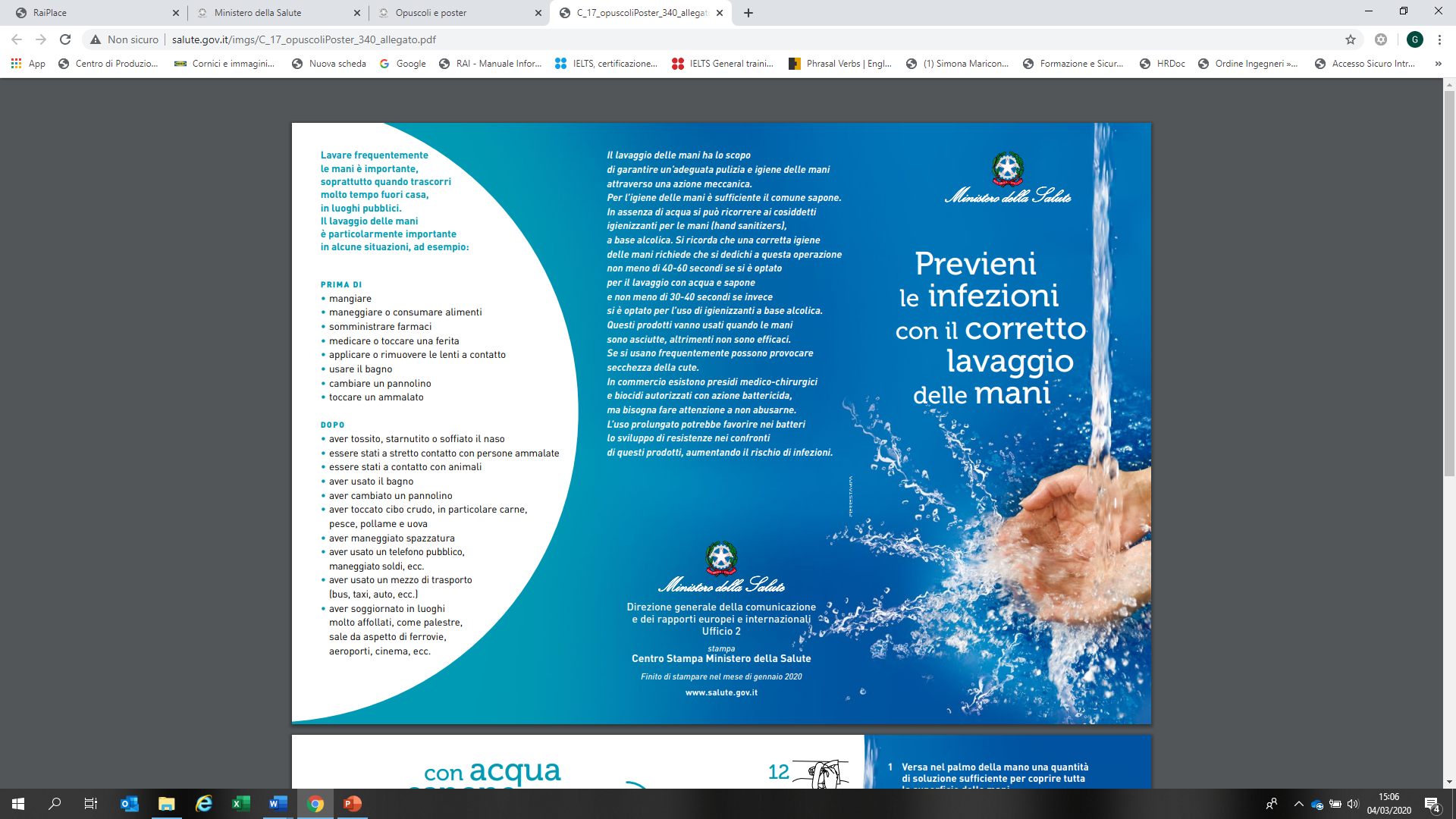 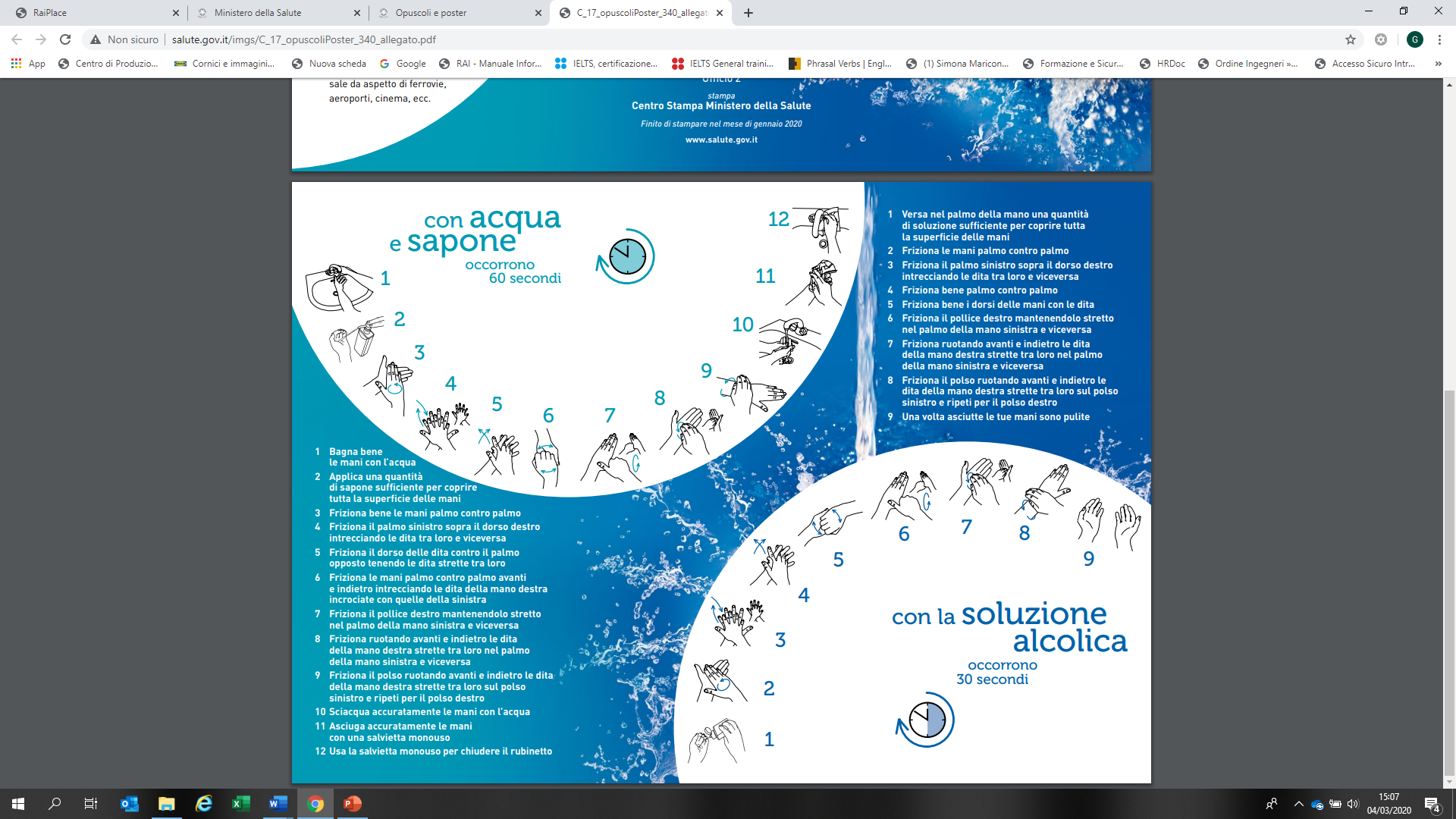 Quantificazione costi sicurezza interferenzeIn questo computo non si prendono in considerazione i costi propri che l’Impresa deve sostenere per garantire la sicurezza nel luogo di lavoro al proprio personale e per la sicurezza relativa all’esercizio dell’attività svolta (quali ad esempio: formazione del personale, D.P.I., sorveglianza sanitaria etc.) e per i quali la stessa impresa ha l’obbligo di elaborare il proprio Documento di Valutazione dei Rischi e di provvedere all’attuazione delle misure necessarie per eliminare o ridurre al minimo i rischi relativi alla propria attività.Per l’esecuzione dell’appalto in oggetto, rispettando le misure organizzative specificate nel presente DUVRI, usando la dovuta cautela e concordando, quando necessario, orari e modalità di lavoro con gli uffici interessati, si può ritenere che nel presente contratto i costi per i rischi di interferenza possono essere previsti solo quelli necessari alle attività di coordinamento ed eventuale cartellonistica e segnaletica per la delimitazione di aree che temporaneamente devono essere interdette ad altre persone.Naturalmente se nel corso dell’esecuzione del contratto, dovessero risultare necessarie particolari misure essere saranno oggetto di nuova valutazione e aggiornamento del presente documento (per. es. utilizzo di nuovo personale da formare sulle specifiche del contratto, variazioni nella modalità dell’espletamento dei servizi, ecc.), . Le tariffe riportate in tabella sono quelle previste dal Tariffario Regione Lazione per le OO.PP. anno 2022. DataFirma Titolare del potere decisionale e di spesa relativo alla gestione dello specifico appaltoDataFirma Datore di Lavoro Appaltatore Presidenza del Consiglio dei Ministri Presidenza del Consiglio dei Ministri Presidenza del Consiglio dei Ministri Presidenza del Consiglio dei MinistriIndirizzo Indirizzo Via della Mercede, 96Via della Mercede, 96CAP e ComuneCAP e Comune00187 ROMA00187 ROMATelefono CENTRALINOTelefono CENTRALINO.1.1Organizzazione della sicurezzaOrganizzazione della sicurezzaOrganizzazione della sicurezzaDATORE DI LAVOROPres. Carlo DEODATOPres. Carlo DEODATORSPPCesare PERONEVia della Mercede, 96 - RomaTel. 06 6779 2873; Cell. 3294308334e-mail: c.perone@governo.it Cesare PERONEVia della Mercede, 96 - RomaTel. 06 6779 2873; Cell. 3294308334e-mail: c.perone@governo.it ASPP/TNS SEDE (Sedi gestite da PCM)Alessandra BLASIOVia della Mercede, 96 RomaTel. 06 6779 4876; Cell. 3346098958e-mail: a.blasio@governo.itMassimo CECINIVia della Mercede, 96 RomaTel. 06 6779 6345; Cell. 3204324561e-mail: m.cecini@governo.itDavide DE MATTEISVia della Mercede, 96 RomaTel. 06 6779. 5947; Cell. 347 9646601e-mail: d.dematteis@governo.it Giuseppe DI BENEDETTOCorso Vittorio Emanuele II, 116Tel. 06 6779 7200; Cell. 3280416160e-mail: g.dibenedetto@governo.itAnna Pia PARENTEVia della Mercede, 96 RomaTel. 06 6779 6404; Cell. 329.4308569e-mail: a.parente@governo.itLorenzo SIBILLAVia della Mercede, 96-RomaTel. 06/67796355; Cell. 3204324544e-mail: l.sibilla@palazzochigi.itAlessandra BLASIOVia della Mercede, 96 RomaTel. 06 6779 4876; Cell. 3346098958e-mail: a.blasio@governo.itMassimo CECINIVia della Mercede, 96 RomaTel. 06 6779 6345; Cell. 3204324561e-mail: m.cecini@governo.itDavide DE MATTEISVia della Mercede, 96 RomaTel. 06 6779. 5947; Cell. 347 9646601e-mail: d.dematteis@governo.it Giuseppe DI BENEDETTOCorso Vittorio Emanuele II, 116Tel. 06 6779 7200; Cell. 3280416160e-mail: g.dibenedetto@governo.itAnna Pia PARENTEVia della Mercede, 96 RomaTel. 06 6779 6404; Cell. 329.4308569e-mail: a.parente@governo.itLorenzo SIBILLAVia della Mercede, 96-RomaTel. 06/67796355; Cell. 3204324544e-mail: l.sibilla@palazzochigi.itMedico Competente PCMDott.ssa Francesca POFIVia della Mercede, 96 ROMATel. 066779 4739e-mail: f.pofi@governo.it Dott. Sandro SANNAVia della Mercede, 96 ROMATel. 066779 4739e-mail: s.sanna@governo.it Dott.ssa Giulia CastellaniVia della mercede, 96 RomaTel. 06 6779 4739E mail . g.castellani@governo.it  Dott.ssa Federica PerugiVia della mercede, 96 RomaTel. 06 6779 4739E mail . f.perugi@governo.it Dott.ssa Francesca POFIVia della Mercede, 96 ROMATel. 066779 4739e-mail: f.pofi@governo.it Dott. Sandro SANNAVia della Mercede, 96 ROMATel. 066779 4739e-mail: s.sanna@governo.it Dott.ssa Giulia CastellaniVia della mercede, 96 RomaTel. 06 6779 4739E mail . g.castellani@governo.it  Dott.ssa Federica PerugiVia della mercede, 96 RomaTel. 06 6779 4739E mail . f.perugi@governo.it Tecnici referenti per le sedi gestite dalla PCMIvana ALLEGRAVia della Mercede, 96-RomaTel. 06/67794551e-mail: i.allegra@palazzochigi.it Roberto BACCANTEVia della Mercede, 96Tel. 06 6779.2134 – Cell. 335.8432677e-mail: r.baccante@governo.itMariano BARONIVia della Mercede, 96-RomaTel. 06/67794208  Cell. 329.4308464e-mail: m.baroni@palazzochigi.it Francesca CANUVia della Mercede, 96-RomaTel. 06/67792623; Cell. 338.3410345e-mail: f.canu@governo.it Gianluca CORONEOVia della Mercede, 96-RomaTel. 06/67792624; Cell. 339.6774651e-mail: g.coroneo@governo.it Gianluca COSIMIVia della Mercede, 96-RomaTel. 06/67796355; Cell. 334 6098880e-mail: g.cosimi@palazzochigi.itFlaminia DALLE MOLLEVia della Mercede, 96 RomaTel. 06 6779 3769e-mail: f.dallemolle@governo.itClaudia FRALLEONIVia della Mercede, 96 RomaTel. 06.67794519 cell. e-mail: c.fralleoni@governo.itGiampiero PIAZZAVia della Mercede, 96-RomaTel. 06/67795265; Cell.3346098964e-mail: g.piazza@palazzochigi.itCinzia PICCHIVia della Mercede, 96 RomaTel. 06 6779 5412; Cell. 3389835206e-mail: c.picchi@governo.itAntonio PIZZORNIVia 3 ottobre 2013Castelnuovo di Porto– 00060 (RM)	Tel. 06 9075300; Cell. 3294308088Email: a.pizzorni@governo.itFabio TROPEAVia della Mercede, 96 RomaTel. 06 6779 4820f.tropea@governo.itIvana ALLEGRAVia della Mercede, 96-RomaTel. 06/67794551e-mail: i.allegra@palazzochigi.it Roberto BACCANTEVia della Mercede, 96Tel. 06 6779.2134 – Cell. 335.8432677e-mail: r.baccante@governo.itMariano BARONIVia della Mercede, 96-RomaTel. 06/67794208  Cell. 329.4308464e-mail: m.baroni@palazzochigi.it Francesca CANUVia della Mercede, 96-RomaTel. 06/67792623; Cell. 338.3410345e-mail: f.canu@governo.it Gianluca CORONEOVia della Mercede, 96-RomaTel. 06/67792624; Cell. 339.6774651e-mail: g.coroneo@governo.it Gianluca COSIMIVia della Mercede, 96-RomaTel. 06/67796355; Cell. 334 6098880e-mail: g.cosimi@palazzochigi.itFlaminia DALLE MOLLEVia della Mercede, 96 RomaTel. 06 6779 3769e-mail: f.dallemolle@governo.itClaudia FRALLEONIVia della Mercede, 96 RomaTel. 06.67794519 cell. e-mail: c.fralleoni@governo.itGiampiero PIAZZAVia della Mercede, 96-RomaTel. 06/67795265; Cell.3346098964e-mail: g.piazza@palazzochigi.itCinzia PICCHIVia della Mercede, 96 RomaTel. 06 6779 5412; Cell. 3389835206e-mail: c.picchi@governo.itAntonio PIZZORNIVia 3 ottobre 2013Castelnuovo di Porto– 00060 (RM)	Tel. 06 9075300; Cell. 3294308088Email: a.pizzorni@governo.itFabio TROPEAVia della Mercede, 96 RomaTel. 06 6779 4820f.tropea@governo.itRLS Arpini Emanuele, Caturano Fausto, De Venere Antonio, Ferraris Maria Teresa, Macrì Alfredo , Stramaccioni Bruno Arpini Emanuele, Caturano Fausto, De Venere Antonio, Ferraris Maria Teresa, Macrì Alfredo , Stramaccioni BrunoDenominazione luogo di lavoro e IndirizzoPalazzo Chigi Piazza Colonna, 370 (Roma) – Panetteria Via della Panetteria, 18 (Roma) – Wedekind Piazza Colonna, 366 (Roma) - Galleria Colonna Largo Chigi, 19 (Roma) - Palazzo VerospiVia dell’Impresa, 90 (Roma) – Mercede, 96 Via della Mercede, 96 (Roma) – Mercede, 9 Via della Mercede, 9 (Roma) –Palazzo Cornaro Via della Stamperia, 7/8 (Roma) – Villa Ruffo Via di Villa Ruffo, 6 (oppure ViaDavid Lubin, 6) (Roma)– Ferratella in Laterano Via della Ferratella in Laterano, 51 (Roma)- Palazzo VidoniCorso V. Emanuele II, 116 (Roma)- Villa Pamphili Via Aurelia Antica, 111 (Roma)- 4 Novembre Via 4 Novembre, 144 (Roma) - Sant’Apollonia Piazzadi Sant’Apollonia, 14 (Roma)- Sudario Via del sudario, 49 (Roma) – Brazzà Largo Pietro di Brazzà, 86 (Roma)– - Quirinale Via del Quirinale, 28 (Roma) – Alessandra Via Alessandria, 220 (Roma) Villa Madama Via di Villa Madama (Roma) – Castelnuovo di Porto – Via Traversa del Grillo SNC (Castelnuovo di Porto) - Rieti Via Giuseppe Pitoni, 2 (Rieti) – Robilant 1 Via dei Robiolanti 1 (Roma) - Robilant 11 Via dei Robiolanti 11 (Roma) – Caviglia Via Maresciallo Caviglia, 24 (Roma) Palazzo Reale Piazza Carlo di Borbone Palazzo Reale (Caserta) – Centro Residenziale Studi (CSR) Corso Trieste, 1 (Caserta) – Coesione territoriale Via Sicilia, 162 (Roma).ComuneROMA  CASTELNUOVO DI PORTO, RIETI, CASERTARagione Sociale ImpresaSede LegaleRappresentante Legale
(Datore di Lavoro)Responsabile/referente del servizioAttività esercitataTipologia appaltoServizi, fornitura e posa in operaIscrizione CC.I.AA.DURCData presunta fine fornitura e installazione apparati----------------------------------------------------Data presunta inizio servizio Data presunta fine servizio Organizzazione della sicurezza aziendaleOrganizzazione della sicurezza aziendaleDelegato in materia di prevenzione e sicurezza nei luoghi di lavoro presso la sede di attivitàRSPPMedico CompetenteSquadra Emergenza Antincendio – Primo SoccorsoRLSPrepostoTipologia di appaltoSERVIZISERVIZIXTipologia di appaltoFORNITURA Posa in opera X Tipologia di appaltoFORNITURA Senza posa in operaTipologia di appaltoLAVORILAVORIDurata del contratto  48 mesi  48 mesi  48 mesin.Individuazione dei rischi dovuti ad interferenzeIndividuazione dei rischi dovuti ad interferenzeSINO1Esecuzione durante l’orario di lavoro dei dipendenti della PCMEsecuzione durante l’orario di lavoro dei dipendenti della PCMX□2Attività svolta all’interno del luogo di lavoroAttività svolta all’interno del luogo di lavoroX□3Attività svolta all’esterno del luogo di lavoroAttività svolta all’esterno del luogo di lavoro□X4Previsti interventi sugli impiantiPrevisti interventi sugli impiantiX□5Previsti interventi murariPrevisti interventi murari□X6Allestimento di un’area delimitata (momentaneo accatastamento di materiale vario)All’interno della sedeX□6Allestimento di un’area delimitata (momentaneo accatastamento di materiale vario)All’esterno della sede□X7Previsto Lavoro notturnoPrevisto Lavoro notturnoX□8Prevista chiusura parziale di percorsi d’esodo o di parti dell’edificioPrevista chiusura parziale di percorsi d’esodo o di parti dell’edificio□X9Previsto utilizzo di attrezzature/utensili per lo svolgimento del servizioPrevisto utilizzo di attrezzature/utensili per lo svolgimento del servizioX□10Previsto utilizzo/installazione di ponteggi, trabattelli, piattaforme elevatriciPrevisto utilizzo/installazione di ponteggi, trabattelli, piattaforme elevatrici□X11Previsto utilizzo di fiamme liberePrevisto utilizzo di fiamme libere□X12Previsto utilizzo sostanze chimichePrevisto utilizzo sostanze chimiche□X13Previsto utilizzo materiali biologiciPrevisto utilizzo materiali biologici□X14Prevista produzione di polveriPrevista produzione di polveri□X15Sono previste attività lavorative con macchinari/attrezzature che generano rumoreSono previste attività lavorative con macchinari/attrezzature che generano rumore□X16Previste interruzioni nella fornitura:ElettricaX□16Previste interruzioni nella fornitura:Acqua□X16Previste interruzioni nella fornitura:Gas□X16Previste interruzioni nella fornitura:Rete dati□X16Previste interruzioni nella fornitura:Linea telefonicaX□17Prevista temporanea disattivazione di sistemi antincendioRilevazione fumi□X17Prevista temporanea disattivazione di sistemi antincendioAllarme incendio□X17Prevista temporanea disattivazione di sistemi antincendioIdranti□ X17Prevista temporanea disattivazione di sistemi antincendioNaspi□ X17Prevista temporanea disattivazione di sistemi antincendioSpegnimento□X18Prevista interruzione impianti diRiscaldamento□X18Prevista interruzione impianti diRaffreddamento□X19L’attività lavorativa comporta riduzione temporanea dell’accessibilità’ per utenti diversamente abiliL’attività lavorativa comporta riduzione temporanea dell’accessibilità’ per utenti diversamente abili□X20Presente rischio di caduta di materiali dall’altoPresente rischio di caduta di materiali dall’alto□X21Previsto utilizzo e/o trasporto di liquidi infiammabili
(movimentazione di batterie)Previsto utilizzo e/o trasporto di liquidi infiammabili
(movimentazione di batterie)□X22L’attività lavorativa viene svolta con la presenza di altre Ditte nell’area di interventoL’attività lavorativa viene svolta con la presenza di altre Ditte nell’area di intervento□X22 bisL’attività lavorativa viene svolta con la presenza di altre Ditte nella sedeL’attività lavorativa viene svolta con la presenza di altre Ditte nella sedeX□23Esistono spazi dedicati al carico/scarico dei materiali necessari allo svolgimento dell’appaltoEsistono spazi dedicati al carico/scarico dei materiali necessari allo svolgimento dell’appalto□X24Esistono percorsi dedicati per il trasporto di materiali atti allo svolgimento dell’appaltoEsistono percorsi dedicati per il trasporto di materiali atti allo svolgimento dell’appalto□X25Possibile utilizzo da parte dei lavoratori della ditta incaricata dei presidi sanitari (cassetta di pronto soccorso, pacchetto di medicazione) della PCMPossibile utilizzo da parte dei lavoratori della ditta incaricata dei presidi sanitari (cassetta di pronto soccorso, pacchetto di medicazione) della PCMX□26Presenza di utenti nella sede durante le attività lavorative per l’espletamento dei lavoriPresenza di utenti nella sede durante le attività lavorative per l’espletamento dei lavoriX□27I lavoratori della ditta utilizzeranno i servizi igienici del luogo di lavoroI lavoratori della ditta utilizzeranno i servizi igienici del luogo di lavoroX□28I lavoratori della ditta incaricata avranno a loro disposizione spazi quali depositi/spogliatoiI lavoratori della ditta incaricata avranno a loro disposizione spazi quali depositi/spogliatoi□XSINOUlteriori rischi oltre quelli indicati nei precedenti punti?□XSono necessarie messe in sicurezza da parte della ditta esecutrice?□XSono necessarie misure preventive e protettive previste dalla Ditta esecutrice? (Compilare a cura dell’Impresa)□□□ altra persona incaricata per impedire l’avvicinamento di terzi durante: lavori particolarmente pericolosi, trasporti, ecc.;□ transennamenti/delimitazione area di lavoro;□ apposizione di segnaletica di sicurezza;□ Altro;□ altra persona incaricata per impedire l’avvicinamento di terzi durante: lavori particolarmente pericolosi, trasporti, ecc.;□ transennamenti/delimitazione area di lavoro;□ apposizione di segnaletica di sicurezza;□ Altro;□ altra persona incaricata per impedire l’avvicinamento di terzi durante: lavori particolarmente pericolosi, trasporti, ecc.;□ transennamenti/delimitazione area di lavoro;□ apposizione di segnaletica di sicurezza;□ Altro;Quali DPI vengono utilizzati dai lavoratori della Ditta esecutrice? (Compilare a cura dell’Impresa)□□□ Protezione del capo;□ Protezione delle vie respiratorie;□ Protezione dell’udito;□ Protezione delle mani;□ Protezione dei piedi;□ Protezione dell’intero corpo;□ Altro;□ Protezione del capo;□ Protezione delle vie respiratorie;□ Protezione dell’udito;□ Protezione delle mani;□ Protezione dei piedi;□ Protezione dell’intero corpo;□ Altro;□ Protezione del capo;□ Protezione delle vie respiratorie;□ Protezione dell’udito;□ Protezione delle mani;□ Protezione dei piedi;□ Protezione dell’intero corpo;□ Altro;Si è in presenza di interferenze e/o sovrapposizioni?X□ Se si:X Con personale del Committente;□ Con utenti;X Con personale di altre ditte;□ Altro;Significatività del rischio interferenza Ri = gR (D) x pl← pl (probabilità) →← pl (probabilità) →← pl (probabilità) →← pl (probabilità) →← pl (probabilità) →← gR (gravità) →1(IMPROBABILE)2(POCO PROBABILE)3(PROBABILE)4(MOLTO PROBABILE)← gR (gravità) →1(LIEVE)Ri = 1Ri = 2Ri = 3Ri = 4← gR (gravità) →2(MODESTO)Ri = 2Ri = 4Ri = 6Ri = 8← gR (gravità) →3(GRAVE)Ri = 3Ri = 6Ri = 9Ri = 12← gR (gravità) →4(MOLTO GRAVE)Ri = 4Ri = 8Ri = 12Ri = 16RiCLASSIFICAGIUDIZIO E MODALITÀ DI INTERVENTO1Trascurabile/Accettabile (T)Rischio residuo assente/trascurabile: non vi è motivo di intervenire. Mantenimento livello di attenzione. Possibile programmare miglioramenti2-3Basso/Medio-basso (B/MB)Presenza di esposizioni entro i limiti previsti dagli standard. Previsioni di controlli periodici. E’ necessario programmare misure di miglioramento nel breve–medio periodo 4-6Medio-alto (MA)Presenza di esposizioni nei limiti ma comunque allarmante. E’ necessario adottare misure di tutela dei lavoratori con urgenza e/o brevissimo periodo.8-9Alto (A)Inadeguatezza dei requisiti di sicurezza e programmazione immediata  di misure di tutela dei lavoratori12-16Molto Alto (AA)Condizioni di rischio inaccettabileValoreLivelloDefinizione1Improbabilele lavorazioni si svolgono in un’area confinata o transennata dove opera una sola impresa o un singolo lavoratore autonomo. In quell’area non sono previste altre attività oltre a quelle in corso.2Poco probabileun’unica impresa o un singolo lavoratore autonomo sta lavorando in una propria area osservando una distanza di sicurezza da un’altra area occupata da terzi.3Probabilepiù imprese o lavoratori autonomi potrebbero operare contemporaneamente nella stessa area per periodi limitati4Molto probabilepiù imprese o lavoratori autonomi operano nella stessa area per portare a termine un’opera nel suo complesso.ValoreLivelloDefinizione1Lieveun’impresa o un singolo lavoratore autonomo utilizzano unicamente utensileria manuale operando a livello del piano di calpestio o similare. Possibili danni lievi o incidenti che non provocano ferite2Modestoun’impresa o un singolo lavoratore autonomo utilizzano unicamente utensileria manuale operando in quota (modeste opere provvisionali, trabattelli, scale a pioli ecc.). Possibili ferite o traumi di lieve entità3Graveun’impresa o un singolo lavoratore autonomo introducono rischi tali da obbligare terzi a utilizzare DPI. Possibili ferite o traumi di elevata entità che possono comportare la necessità di ricovero e/o assenza dal lavoro per più giorni4Molto graveun’impresa o un singolo lavoratore autonomo introducono rischi tali da obbligare terzi a predisporre misure di protezione collettiva. Possibili incidenti che possono provocare danni permanenti o morte.Ri : 2(gR)x1(pl) = 2 – BassoMotivazioni: Si ritiene che l’incidenza del Rischio da Interferenze, laddove vengano rispettate le misure organizzative e le prescrizioni relative alla sicurezza (“Provvedimenti da attuare”), sia sotto controllo (area lavoro delimitata e senza presenza di altri soggetti)   Modalità operative generali da adottare per ridurre i rischi interferentiLe lavorazioni devono essere svolte garantendo la non sovrapposizione e l’interferenza delle attività dell’appaltatore con quelle del personale della PCM o di altri operatori/soggetti che potrebbero trovarsi all’interno delle sedi. Inoltre dovranno essere effettuate, ove possibile, in orari in cui non è prevista un elevata utenza o le attività di altre Ditte (per esempio pulizia). Pertanto gli orari e le modalità di effettuazione delle attività (in particolare se prevedono la movimentazione di carichi) dovranno essere concordate preventivamente con i referenti della PCM.Ove necessario si devono delimitare le aree di lavoro con opportuna segnalazione e si deve interdire l’accesso alle stesse sia dell’utenza sia del personale non autorizzato. Possibili interferenzeAree interessateMisure di prevenzioneProvvedimentiPercorsi comuni e/o interferenze derivanti dalla compresenza di operatori della committenza e dell’Assuntore del servizio in oggetto, di altri lavoratori di ditte terze affidatarie di altri servizi e utenti esterniTutte le aree della sedeUtilizzare i percorsi indicati dai referenti PCM per lo spostamento di materiali o attrezzature e per lo stoccaggio di materiali;Ove necessario limitare o interdire l’accesso ad altre persone lungo i percorsi durante la movimentazione del materiale;Nel raggiungimento delle zone di lavoro e negli spostamenti prestare la massima attenzione lungo i percorsi;Non intralciare le vie di accesso e di esodo con mezzi e carichi;Non lasciare mai attrezzature e zone di lavoro incustoditeInterferenze derivanti da manutenzioni di apparecchiature e/o impiantiTutte le aree della sedeIn caso di interventi manutentivi segnalare la manutenzione/intervento in corso;Non effettuare altre operazioni nel corso di interventi manutentivi che possono interferire con i servizi da effettuareSe l’intervento non è risolutivo segnalare il non funzionamento dell’apparecchiatura/impianto;Evitare o ridurre al massimo la presenza di cavi (prolunghe) per l’alimentazione delle apparecchiatureRischio derivante dalla presenza di personale di altre ditte che opera in aree di lavoro attigueTutte le aree della sedeLe attività da svolgere dovranno essere preventivamente concordate ed autorizzate con l’obiettivo di evitare la contemporaneità di attività diverse. Nel caso ciò non sia possibile sono da attuare le procedure di coordinamento con il personale di altre ditte.Gestione emergenzeTutte le aree della sedeNella sede sono presenti lavoratori addetti alle emergenze.La struttura è dotata di presidi antincendio quali: impianti rivelazione incendi, impianto di allarme, estintori in polvere e CO2.I percorsi di esodo sono indicati da apposita segnaletica di colore verde.Il personale dell’Appaltatore deve:In caso di emergenza non rilevata da personale PCM allertare il personale presente nella zona;Mantenere gli ambienti puliti e non ostruire le vie di esodo;Non immettere all’interno della sede materiale combustibile o pericoloso;Seguire le indicazioni degli addetti alle emergenzePotenziale fonte di pericolo – rischi interferentiMisure generali da adottare per eliminare o ridurre al minimo i rischi interferentiOrganizzazionePrima di accedere alle aree interessate dall’intervento concordare con il referente tecnico di sede o referente PCM per il contratto le modalità di effettuazione delle attività e formalizzare le misure di prevenzione e protezione concordate.Generali/ComportamentaliIndossare i dispositivi di Protezione Individuale ove siano prescritti;Non operare su macchine, impianti e attrezzature se non autorizzati;Evitare l’uso di cuffie o auricolari per l’ascolto della musica durante l’attività perché potrebbero impedire la corretta percezione dei segnali acustici di allarme in caso di emergenza (allarme incendio, allarme evacuazione, cicalini dei mezzi e delle macchine, ecc.);Al termine delle operazioni lasciare il luogo di lavoro pulito e in ordine:è vietato fumare e consumare bevande alcoliche;Ingombro aree di lavorazione- Obbligo di mantenere le proprie aree di lavorazione in ordine, al fine di evitare intralci dovuti ad attrezzature/ materiali/ prolunghe elettriche/etc. lungo le vie di transito; - Obbligo di rimuovere eventuali materiali utilizzati per l’imballaggio etc.; - Divieto di ingombro, con le proprie lavorazioni, di vie di fuga ed uscite di sicurezza, nemmeno temporaneamente; - Divieto di deposito, anche temporaneo, di materiale o attrezzature davanti ai presidi antincendio o ai cartelli indicanti la posizione dei presidi antincendio o delle vie di esodo.Investimento da mezzi in transito Incidenti causati da impatti tra automezzi/ automezzi oppure tra automezzi/ persone- Rispettare le prescrizioni del Codice della Strada in merito alla sicurezza dei viaggiatori (anche in caso che il personale della ditta appaltatrice utilizzi, in qualità di passeggero, automezzi in uso alla PCM);- Rispetto della segnaletica di sicurezza; - Divieto di sostare e/o transitare nel raggio d’azione dei mezzi di trasporto; - Durante l’utilizzo del mezzo di trasporto procedere, nelle aree esterne, a passo d’uomo seguendo la segnaletica presente; - In caso di manovre in retromarcia o quando la manovra risulta particolarmente difficile (spazi ridotti, scarsa visibilità, ecc.), farsi coadiuvare da un collega a terra; - In caso di manovre in presenza di automezzi (in particolare mentre compiono manovre di retromarcia o di spostamento), preavvisare il personale anche utilizzando il proprio clacson; - Evitare il passaggio o la sosta nelle aree interessate da lavori di manutenzione delle strutture ed impianti ed attenersi alla relativa segnaletica di sicurezza.Potenziali Rischi da InterferenzeGravità/ProbabilitàMisure di prevenzione a carico dell’Impresa appaltatriceMisure di prevenzione a carico del CommittenteRischio derivante dalla presenza di personale di altre ditte che opera in aree di lavoro attigue e transita negli spazi comuni.Lieve/ProbabileSegnalare il divieto di accesso nella zona di lavoro; le persone non direttamente interessate alle attività in questione devono essere tenute lontane dalle zone di lavorazione;Interrompere momentaneamente le lavorazioni o attività pericolose qualora dovesse essere presente un lavoratore o altro soggetto terzo non autorizzato all’interno di detta area o nelle immediate vicinanze;Attuare le procedure di coordinamento con il personale di altre ditte;Rispetto delle segnalazioni, delimitazioni poste in essere.Divieto di rimozione ove presenti, delle delimitazioni poste in essere dal personale dell’Impresa che, appena ristabilite le condizioni di sicurezza, provvederà alla rimozione della segnaletica di interdizione.Vie di circolazione, stato dei pavimenti e dei passaggi. Trasporto materiale e attrezzature Rischio di:X scivolamentiX cadutaX inciampoLieve/Probabile Divieto di depositare materiali al di fuori delle aree assegnate, lungo le vie di passaggio/esodo o davanti alle uscite di emergenza;Segnalare in maniera idonea le gli ostacoli che possono costituire pericolo;Eventualmente delimitare le aree in lavorazione, per evitare scivolamenti o cadute a terzi ed esterni;Utilizzare i percorsi concordati e non accedere alle zone a cui gli addetti dell’impresa appaltatrice non sono autorizzati;Il trasporto dei materiali, delle attrezzature, ecc. ai piani interessati dalle attività, dovrà essere effettuato preferibilmente quando il personale della PCM e quello di altre ditte, è ridotto o non presente, al fine di coordinare le azioni ed impedire interferenze con le normali attività lavorative;Durante il trasporto delle attrezzature il percorso e le modalità di accesso e trasporto devono essere preventivamente concordate con il Direttore dei lavori e i Referenti PCM.Segnalare in modo chiaramente visibile le eventuali zone di pericolo introdotte dalla impresa appaltatrice/lavoratore autonomo, eventualmente provvedendo ad interdire l’area di intervento al transito di persone e altri mezzi.Massima attenzione a qualsiasi oggetto o materiale che possa costituire pericolo di scivolamento, caduta o inciampo.Cadute in piano per presenza di ostacoliLieve/ProbabileDurante lo svolgimento dei servizi con eventuale uso di macchine a funzionamento elettrico, posizionare le prolunghe di alimentazione in modo tale che non abbiano a costituire occasione di inciampo sia per il personale operatore che per persone terze; dopo l’utilizzo, rimozione delle prolunghe e dei cavi di alimentazione.Deposito temporaneo del materiale dell’Impresa in posizioni tali da non ostacolare un eventuale esodo di emergenza e/o pregiudicare l’utilizzo dei percorsi.Presenza, se necessario, di personale dell’Impresa Appaltatrice per segnalare il pericolo. Massima attenzione agli eventuali cavi elettrici posti a terra o ogni altro oggetto che possa costituire pericolo di caduta o inciampo.Ove presente personale della Ditta esecutrice per segnalazione di pericolo, rispetto delle indicazioni specifiche fornite da quest’ultimo.Carico/scarico materiali e attrezzature;Nelle fasi di manovra e movimentazione mezzi: rischio incidenti con altri mezzi, investimenti, urti, caduta materiali e schiacciamentiLieve/ProbabileParcheggiare i mezzi in modo da ridurre al minimo l’ingombro della via di transito veicolare;Durante tutta la fase di carico/scarico azionare i segnali visivi di sosta (quattro frecce); Prima di procedere allo scarico/carico merci dal mezzo verificare che questo sia stato assicurato contro spostamenti intempestivi (motore spento e marcia inseriti);Non ingombrare le vie di fuga con materiali, attrezzature, veicoli;Prestare massima attenzione al transito di pedoni moderando la velocità (a passo d’uomo) del mezzo di trasporto.Individuare un’apposita area di carico/scarico materiali ed attrezzature.Prestare attenzione ai segnali visivi di sosta dei mezzi di trasporto.Prestare massima attenzione al transito ed alle manovre dei mezzi di trasporto.Accesso a locali tecnici========In caso vi sia la necessità di accedere a tali locali è necessario avvertire il personale dipendente della Ditta di Facility per avere eventuali disposizioni specifiche per l’accesso.Fornire, quando richiesto, indicazioni sulle modalità di accesso a locali e zone tecniche.Problemi legati alla gestione rifiuti.========Rimozione dei rifiuti nei tempi tecnici strettamente necessari;Non ingombrare le vie di esodo con i materiali utilizzati negli imballaggi;Delimitazione e segnalazione delle aree per il deposito temporaneo e relativo contenimento degli impatti visivi e della produzione di cattivi odori;Smaltimento pianificato presso discariche autorizzate.Se necessario, creare percorsi alternativi per evitare il transito dei dipendenti della PCM, nelle zone di deposito temporaneo di rifiuti.Potenziale fonte di pericolo – rischi interferentiMisure generali da adottareLavorazioni in cui si utilizza energia elettrica - Contatti accidentali con parti in tensione- Divieto di lasciare allacciate alla rete attrezzature elettriche durante fasi di inutilizzo e collocazione delle stesse in opportuni alloggiamenti;- Limitazione impiego di ciabatte e prese multiple: se risultano indispensabili, è bene posizionarle in luoghi dove non possano essere danneggiate (calpestate, schiacciate, bagnate, ecc.) e utilizzarle con cautela prestando attenzione alle portate, per evitare rischi di sovraccarico, possibile fonte di innesco di incendio;- Obbligo di evitare cavi elettrici volanti, in modo che non costituiscano un intralcio ed un pericolo per gli altri lavoratori; - Utilizzo di personale qualificato allo svolgimento di interventi su impianti elettrici, al fine di garantire, anche nel caso di impianti provvisori, adeguate condizioni di sicurezza in ogni momento ed in ogni area;- Obbligo di segnaletica di sicurezza; Lavorazioni in cui si utilizzano mezzi/attrezzature/strumenti di lavoro potenzialmente pericolosi- Divieto di lasciare le attrezzature incustodite e collocazione delle stesse in appositi alloggiamenti; - Nel caso in cui, per esigenze di lavorazione, dovessero essere lasciate incustodite, obbligo di disattivazione delle stesse, al fine di evitare azionamenti accidentali da parte degli altri lavoratori.- Obbligo di segnaletica di sicurezza;Lavorazioni con potenziale pericolo di incendio- Divieto di accumulo, con la propria attività, di materiale combustibile ed obbligo di smaltimento dello stesso, man mano che viene prodotto; - Divieto di eseguire operazioni da cui possono derivare inneschi, soprattutto dove la possibilità d'incendio e scoppio è altamente probabile. Potenziali Rischi da InterferenzeGravità/ProbabilitàMisure di prevenzione a carico dell’Impresa appaltatriceMisure di prevenzione a carico del CommittenteIncendio e/o altri rischi connessi all’uso di energia elettrica per alimentare le attrezzature dell’Impresa appaltatrice(incendio elettrico)Grave/Poco Probabile(Altri rischi)Grave/ImprobabileNell’eventuale caso di utilizzo di apparecchi e componenti elettrici (cavi, spine, prese, adattatori etc. a marchio CE o altro tipo di certificazione), gli stessi devono risultare efficienti sotto il profilo della sicurezza.Prelievo dell’energia elettrica dai punti individuati dal Committente nel rispetto delle caratteristiche tecniche del punto di presa.Verifica preventiva tramite il competente ufficio tecnico, che la potenza dell’apparecchio utilizzatore sia compatibile con la sezione della conduttura che lo alimenta, anche in relazione ad altri apparecchi utilizzatori già collegati al quadro.Utilizzo dell’impianto elettrico secondo quanto imposto dalla buona tecnica e dalla regola dell’arte anche per quanto riguarda l’uso di prese a spina del tipo industriale;Assenza di altre persone nell’area di lavoro e lungo il percorso collegamenti elettrici provvisoriAdeguatezza dell’impianto Elettrico (protezioni, collegamenti, di terra, ecc.) ed in modo particolare nei punti di allaccio da cui viene consentito il prelievo dell’energia elettrica.Presenza e disponibilità di mezzi estinguenti (estintori).Assenza di altre persone nell’area di lavoro e lungo il percorso collegamenti elettrici provvisoriA carico PCM:designazione di un referente con cui possa raccordarsi il personale della ditta appaltatrice; comunicazione dei rischi specifici presenti nei luoghi di lavoro; comunicazione al proprio personale della presenza di personale della ditta appaltatrice anche al di fuori del normale orario di lavoro; comunicazione al personale della ditta appaltatrice delle eventuali attività condotte da altri appaltatori che possano causare interferenze; informazione alla società appaltatrice circa le procedure di emergenza (comprensivo dei nominativi del personale con incarichi speciali ai fini della sicurezza);A carico della società appaltatrice:presa visione dei luoghi di lavoro;consegna della documentazione relativa alla idoneità-tecnico professionale; consegna del POS/DVR per le proprie attività; informazione al proprio personale in merito alle procedure di sicurezza utilizzate nelle sedi della Presidenza del Consiglio dei Ministri oggetto dell’appalto; presa visione e sottoscrizione del DUVRI.Numeri telefonici passiNumeri telefonici passiNumeri telefonici passi Piazza Colonna, 370tel. 06 6779 3511/3545Via della Mercede, 96tel. 06 6779 4559/4462Via della Mercede, 9tel. 06 6779 6599 Largo Chigi, 19tel. 06 6779 2511 Via della Stamperia, 8tel. 06 6779 4280/4289Via di Villa Ruffo, 6tel. 06 6779 7778 Via dell'Impresa, 90tel. 06 6779 6515/6885 Via della Ferratella, 51tel. 06 6779 6799Piazza di Sant'Apollonia, 14tel. 06 58324214 Via del Sudario, 49tel. 06 6779 7235/7065 Corso Vittorio Emanuele II, 116tel. 06 6779 7338/7592Largo Pietro Brazzà. 86tel.  06 6779 3199È vietato l’accesso o la permanenza nelle sedi della PCM in presenza di sintomi influenzali, temperatura superiore a 37.5°, provenienza da zone a rischio secondo le indicazioni dell’OMS o secondo disposizioni normative (zone a rischio variabili a seconda della diffusione dell’epidemia nelle varie zone, e quindi tali zone sono da aggiornarsi con l’aggiornamento delle disposizioni normative che le individuano).È obbligatorio dichiarare tempestivamente laddove, anche successivamente all’ingresso, sussistano le condizioni di pericolo quali sintomi di influenza, temperatura, provenienza da zone a rischio secondo le indicazioni dell’OMS o contatto con persone positive al virus nei 14 giorni precedenti, ecc.È raccomandato indossare mascherine o dispositivi di protezione delle vie respiratorie all’accesso alle sedi e negli ambienti chiusi condivisi (preferibilmente filtranti facciali FFP2)  Evitare il contatto ravvicinato con persone che soffrono di infezioni respiratorie acute.Mantenere l’igiene delle mani (lavare spesso le mani con acqua e sapone per almeno 20 secondi o con soluzioni alcoliche contenenti almeno il 60% di alcol).Evitare di toccare occhi, naso e bocca con mani non lavate.Igiene legata alle vie respiratorie:starnutire o tossire in un fazzoletto o con il gomito flesso;gettare i fazzoletti utilizzati immediatamente dopo l’uso, possibilmente in un contenitore chiuso;lavare le mani dopo aver starnutito/tossito.Evitare il contatto ravvicinato (inferiore a un metro), con chiunque mostri sintomi di malattie respiratorie come tosse e starnuti.Mantenere pulite le superfici di lavoro.Astenersi dal lavoro nel caso in cui si accusino sintomi respiratori; qualora i sintomi si manifestino al lavoro adottare mascherine per proteggere gli altri.Arieggiare frequentemente i locali.Rivolgersi alle autorità sanitarie preposte qualora si evidenziassero casi sospetti.COSTI DELLA SICUREZZA DERIVANTI DA RISCHI INTERFERENZIALICOSTI DELLA SICUREZZA DERIVANTI DA RISCHI INTERFERENZIALICOSTI DELLA SICUREZZA DERIVANTI DA RISCHI INTERFERENZIALICOSTI DELLA SICUREZZA DERIVANTI DA RISCHI INTERFERENZIALICOSTI DELLA SICUREZZA DERIVANTI DA RISCHI INTERFERENZIALICOSTI DELLA SICUREZZA DERIVANTI DA RISCHI INTERFERENZIALITARIFFADESCRIZIONE VOCEUNITA' 
DI MISURAQUANTITA'IMPORTO 
UNITARIO IMPORTO 
TOTALES 1.05.8Riunione di coordinamento fra i responsabili delle imprese operanti in cantiere ed il coordinatore per l’esecuzione dei lavori, prevista all’inizio dei lavori e di ogni nuova fase lavorativa o introduzione di nuova impresa esecutrice o per specifiche esigenze individuate dal coordinatore.Cad.4(stimata 1 per anno)€ 206,31€  825,24S 1.08.33Informazione e/o formazione e/o addestramento a preposto o direttore cantiere sulle specifiche misure da adottare sul cantiereCad.2(stimata biennale)€ 125,85€ 251.7S 1.08.33.aInformazione e/o formazione e/o addestramento lavoratori sulle specifiche misure da adottare. Fino a 5 lavoratori.Cad.2(stimata biennale)€ 100,75€ 201,50S 1.08.33.bPer ogni lavoratore oltre il quintoCadauno2 x 5=10(stimata biennale per 5 lavoratori)€ 20,79€. 207,90Nastro segnaletico bianco/rosso in polietilene. Lunghezza 200 m, altezza 70 mmCad.20€ 4,00€ 80,00S 1.04.1.1.bCartello di pericolo segnaletica di sicurezza€ Cad./mese5 cartelli x  48 mese = 240€ 0,15€ 33,00S 1.01.1.23. aPiantoni in plastica di colore bianco e rosso stabilizzata su basi in gomma, per delimitazione aree di lavoro,……… Nolo per ogni mese o frazione€ Cad./Mese 6 piantoni x 48 mesi€. 0,79€. 227,52TOTALE COSTI PER LA SICUREZZA DERIVANTI DA RISCHI INTERFERENZIALITOTALE COSTI PER LA SICUREZZA DERIVANTI DA RISCHI INTERFERENZIALITOTALE COSTI PER LA SICUREZZA DERIVANTI DA RISCHI INTERFERENZIALITOTALE COSTI PER LA SICUREZZA DERIVANTI DA RISCHI INTERFERENZIALITOTALE COSTI PER LA SICUREZZA DERIVANTI DA RISCHI INTERFERENZIALI€ 1.826,86